1/A.	Az uvea daganatai
	Benignus: cystak, naevusok, leiomyoma, haemangioma capillare, neurofibroma
 	Malignus:Uveális melanoma: a leggyakoribb primer intraoculáris tumor
 	-iris (6%): sötétbarna, szederfelszínű, pupillát elhúzhatja, gyakran naevusból indul ki
			Th. szegmentális iridectomia
 	-corpus ciliare (9%): lencseluxatio, fénytörés változása 
			Th.: iridocyclectomia
 	-chorioidea (85%):gyorsan növekvő, gömb, félgömb alakú sötétbarna, secunder ablatio
			retinaet okzohat, orsósejtes/epitheloid sejtes; májba adhat (one eye icterus)
			Rosszabb indulatú: festékesebb, nagyobb, hátrébb, epitheloid sejtes
 		Dg.: transilluminatio, UH, fluorescein angiográfia
 		Th.: fotokoaguláció (<2mm;) brachyth.; enucleatio (Ø>8mm, ↕>5mm)Metasztatikus daganatok: emlő, tüdő 
	naevus nem változtatja meg a pupilla alakját, melanoma kerektelené teszi1/B.	A szemhéj és szempillák hibás állásaPtosis:

Entropium:

Ectropium:

Blepharospasmus

Lagophtalmus:	1/C.	Akut glaukómás roham tünetei és kezelésePrimer zárt zugú glaucoma (normális IOP≈12-21 Hgmm)
Ep.: 60 év felett 1:1000; ffi:nő 1:3; (eszkimóknál gyakoribb)
Et.: anatómiai prediszpozíció: sekély elülső kamra, hypermetropia

Szubj.:	-hirtelen fellépő intenzív fájdalom: IOP emelkedés→cornea idegei (n. ophtalmicus) a
 					trigeminus ellátási területére is kisugározhat, ált. féloldali
		-hányinger, hányás 	(vagus ingerlése, a gen. tünetek elfedhetik a szemtüneteket)
		-látásélesség csökkenés 	(cornea ödéma: fények körül halo)
		-prodromális tünetek	(homályos látás, halo)

 Obj.: 	-pangásos vérbőség
 	-cornea - oedemás, borús
 	-csarnok sekély
 	-pupilla – tág, fényre alig vagy nem reagál
 	-iris – pangásos vérbőség
 	-IOP≈ 50-70 Hgmm, kőkemény tapintatú a szem
 	-fundus: a cornea borússága miatt általában nem vizsgálható.

Dg.: 	-egyoldali vörös szem, conjunctivalis/ciliaris belövelltség
 	-dilatált, fixált pupilla
 	-kőkemény bulbus
 	-vastag, homályos cornea (epithelialis ödéma)
 	-sekély elülső kamra
 	-fundus nem látható

DD:	-általános tünetek (fejfájás, hányinger, hányás)
    	   -iritis, iridocyclitis: hasonló tünetek, de az IOP inkább csökkent 

Th.:
1. Konzervatív th.
 	-Hyperosmoticus oldatok (glicerin p.os 1-1,5 g/ttkg; mannitol i.v. 1-2 g/ttkg)
 	-Karboanhidráz gátló (acetazolamid i.v. 250-500 mg)
		-Bétablokkoló szemcsepp 1X (csarnokvíz termelés csökkentése)
 	-Pilocarpin 1% 15 percenként (nem ez az elsőként választandó!)
 	-Tüneti th.: analgeticum, antiemeticum
 	Indentatio
2. Sebészi th.
 	-Nd:YAG (neodymium:yttrium-aluminium-garnet) laser iridotomia
 	-Perifériás iridectomia
		-Trabeculectomia

Felismeréskor:1., Csarnokvíztermelés csökkentése és intraoculáris vízelvonás szisztémásan:
 						iv. acetazolamid,  mannitol,2., Csarnokvíztermelés csökkentése szemcseppel: 	alfa agonista (brimonidin)béta blokkoló (timolol)karboanhidráz bénító(dorzolamid)3., Pupillaszűkítés (pilocarpin)4. Fájdalomcsillapító, hányáscsillapító (szükség esetén)5. a beteg eljuttatása szemészetre minél rövidebb idő alattSzemészeten:1. Az eddigiek folytatása2. Amikor a szem megpuhult, YAG iridotomia3. Szükség esetén további konzervatív terápia beállítása vagy sebészi terápia elvégzése2/A.	Bakteriális conjunctivitisek
	1. Gennyes gyulladást okozó baktériumok:
	Egyszerű, akut bakteriális (Staphylococcus aureus, Streptococcus pyogenes, Pneumococcus)
			Szubj.:	idegentestérzés, viszketés, szúrás, fénykerülés
			Obj.:	hyperaemia, könnyezés, duzzadt, vörös szemhéjak, „csipás” szem; sárgászöld váladék
				apró vérzések a bulbáris conjunctiván
			Dg.:	sárgászöld purulens váladék; kenet
			Th.:	Ab.
			Prog.:	9-14 nap alatt spontán gyógyul
	Gonococcus (ophtalmoblenorrhoea adultorum) ferőzött kéz, törülköző
	Haemophilus aegyptius (Koch-Weeks) Közép-Kelet, Észak-Afrika; láz, elesettség, seropurulens váladék
						haragosvörös conj.;keratitis punctata spf.;  kezelés nélkül 1-4 hét
	Haemophilus influenzae
	Pseudomonas aeruginosa
	2. Gennyesedés nélkül:
	Corynebacterium diphteriae (conjunctivitis pseudomembranosa)
	Francisella tularensis: mindig egyoldali, krünikus; oculoglanduláris sy.
	Moraxella lacunata (blepharoconjunctivitis angularis): krónikus, kétoldali
			Szubj.:	kifejezett szúrás, égés
			Obj.:	kevés, fehér ragadós váladék
		Mycobacterium tuberculosis: ritka, krónikus; sokféle megjelenés; kakastaréjszerű papilláris hypertr.
	Treponema pallidum: ritka, krónikus; conj. primer laesio, II-III. st.: preauricularis fájdalmatlan nycs.
	3. Chlamydiák:
	Trachoma (Chlamydia trachomatis A,B,C) A legelterjedtebb betegség a Földön.
			Kezdeti testek (0,5-1μm, Giemsával kékre festődnek) osztódnak, elemi testet képeznek 
			(Giemsával vörösre festődnek) a sejtmag körül zárványt képeznek, a hámsejt pusztulásával
			kijutnak a conjunctiva felszínére és tovább fertőznek.
			Szubj.:	banális conjunctivitisként indul, nyálkás-gennyes váladékkal, hegesedésig progrediál
			Obj.:	- diffúz, sejtes beszűrődés; élénkvörös, feszes, nem ráncolható conjunctiva
				- csomó főleg a felső fornixban
				- papilláris hypertrophia (málnaszerű)
				- pannus trachomatosus, a cornea beszűrődéselátásromlás, fájdalom
				- hegesedés
			St.:	I. alapszövet beszűrődés, kisfokú papilláris hypertrophia
				II. kifejezett papilláris hypertrophia; folliculusok
				III.  kezdődő hegesedés
				IV. heges állapot, ptosis, entropium, trichiasis, pannus
			Dg.:	kenet (vörös mag körüli zárványok, Lebersejtek), szerológia
			Th.:	tetracyclin, rifampicin lok./ tetrán, sulfonamid sziszt.
	Paratrachoma (Chlamydia trachomatis D-K)
			újszülöttkori:ophtalmoblenorrhoea neonatorum nongonorrhoica
			felnőttkori: lymphogranuloma venereum conjunctivitis
				folliculusok, kétoldali mucopurulens váladék, sp. gyógyul, elülső uveitis alakulhat ki.
		4. Vírusok: (6a)	
	5. Egyéb kórokozók:
	Onchocerciasis: onchocerca volvulus (folyóvakság), filáriák az elülső csarnokban
	Loa loa: filariák subconjunctiválisan
	Ophtalmomyasis: legyek lárvái, bejuthatnak a szem belsejébe is; lárvák eltávolítása, olajos kenőcs
	Phtirius pubis: szempillákra tapadt serkék irritatív conjunctivitist okoznak
	Candidiasis: sárgásfehér foltok, álhártya
	Actinomycosis: gyakori canaliculitis, duzzanat2/B.	A katarakták osztályozása
	a) Szerzett (99%)
	Cataracta senilis (fiziológiás involúciós folyamat)
			-Cataracta corticalis
				homályos látás, világosban vakító érzés, myopizálódás
				St.:	-incipiens: tömeges homályok körkörösen a kéregben
					-progrediens: összefolynak, a centrumig érnek
					-tumescens: duzzadni kezd a lencse (sec. glaucoma alakulhat ki)
					-matura: nincs vörös visszfény, csak fénylátás
					-hypermatura: túlérett hályog, elfolyósodott kéregben barna mag
				cataracta corticalis posterior
			-Cataracta nuclearis
				fokozódik a myopia, a mag elkülönül a kéregtől, sárgás, majd barna lesz
		Konszekutív cataracták
			Cataracta complicata: hátsó subcapsuláris kéreghomály heterochromiás iridocyclitisben
				degeneratio pigmentosa retinaeben
			Cataracta in oculo glaucomatoso;Cataracta traumatica( rozetta formájú homály)
		Általános betegségekben előforduló hályogok
			Cataracta diabetica
			Cataracta tetanica (mellékpajzsmirigy elégtelelenség, hypocalcaemia)
			Cataracta galactosaemica (galaktóz felszaporodás)
			Cortison-cataracta  (szteroid th hatására, abbahagyáskor nem fejlődik vissza)
			Cataracta dermatogenes (a lencse ektodermális eredetű, így gyakran járnak együtt)
	b) Kongenitális (1%)
		-Örökletes
		-Transzplacentális infectio az első trimeszterben
			30%-ban az első trimeszterben elszenvedett rubeolainfectio okozza.
			(Egyéb mumpsz, hepatitis, toxoplasmosis) Általában kétoldali.			Cataracta congenita totalis (a lencse teljesen elszürkült, elfolyósodhat)
		Cataracta zonularis , Cataracta polaris anterior, Cataracta polaris posterior
		Juvenilis cataracta (prenatálisan kezdődik, később derül ki)
		Cataracta coerulea (zöldeskék, Down sy.-ban tipikus)2/C.	Hirtelen látásvesztés okai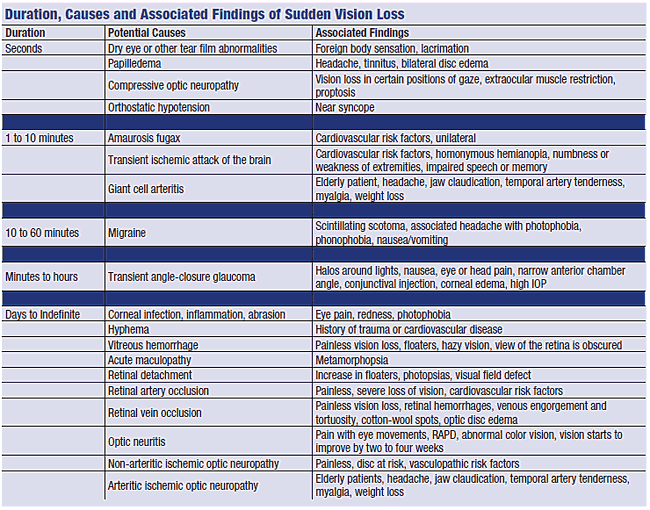 + Hypoglycaemia, extrém mértékű gyorsulás3/A.	Hypermetropia, myopia, astigmia
 	Emmetropia: a szemgolyó axiális hossza, és a cornea, lencse fénytörése egyensúlyban van	 	Ametropia: lehet axiális vagy refraktív
 	Myopia: a távoli tárgy éles képe a retina előtt jön létre. Csak közelre lát élesen. 
			Távolpont: ahonnét érkező sugarakat alkalmazkodás nélül a retinára élesen tudja leképezni.
			Lehet tengely/törési myopia. 
		Súlyosság szerint:-kisfokú: tizenéves kor végén 6D alatt megállapodik; ép szemfenék
				-közepes: (7-12D) 18-24 éves korig alakul ki, myopiás szemfenék; visus↓
				-nagyfokú(malignus, progresszív):húszas évek végén sem áll meg, degeneratív elv.
	A myopiás szemalkat hajlamosít a retinaleválásra. Th.: konkáv sphericus lencse; PRK
 	Hypermetropia: túl kicsi törőerő, a végtelenben lévő tárgy éles képe a retina mögött
			Minden újszülött enyhén túllátó, tengelyhossz nő, megszűnik. (20-30 éves korban ~20%)
			A túllátó szem akkomodációval fókuszálja a távoli tárgyak képét, az akkomodáció véges,
			ezért a közeli tárgyakat nem látja élesen. Olvasás során a folyamatos akkomodáció asthenopiás
			panaszokat (szemfájdalom, fejfájás, blepharoconjunctivitis, gyors elfáradás) okoz.
			Hypermetropiás kisgyerekben a folyamatos akkomodációhoz kapcsolt konvergencia esotropia
			kialakulásához vezet. A presbyopia korábban jelentkezik. Th.: konvex sphericus lencse, PRK
			Szemfenék: hypermetropiás pseudoneuritis, tortuositas vasorum retinae
 	Asztigmia: nem jön létre pontszerű leképezés, mert a szemnek nem egy fókuszpontja van.
			Fiziológiás ast.: cornea +0,5—0,75 90°-ban, lencsében ellenkező irányú
			Lehet: direkt (70-110°); inverz (160-20°); astigmia obliqua;

		Dg. cornea: placido-korong, keratométer, topográf,   összasztigmia: refrakto/aberrométer











	Magasabb rendű fénytörési hibák
 	Anisometropia: ha a két szem fénytörése eltérő, szemüveggel csak akkor korrigálható, ha az eltérés
		4D-nál kisebb. (aniseikonia!) kontakt és intraoc. lencsék elhanyagolható képméretváltozást okoznak.
 	3/B.	Az orbita daganatai	Gyermekkorban a rosszindulatúak, felnőttkorban a jóindulatúak gyakoribbak.
	Gyermekkori tumorok
	Rhabdomyosarcoma Gyorsan nő, orbitaphlegmonéval téveszthető össze; CT, biopszia; seb,rad, kemoth.
	Neuroblastoma A leggyakoribb metasztatikus tu. gyermekkorban. Periosteum beszűrődése, gyulladásos
				protrusio, szemhéjak bevérzése.
	Dermoid cysta; Haemangioma capillare
	Felnőttkori tumorok
	Lymphoma orbitae
	A könnymirigy daganatai 
			leggyakoribb a kevert tumor, benignus, de ha nincs exstirpáció malignizálódhat
			adenocarcinoma: igen rosszindulatú
			metasztázis:  bronchus, emlőcc.
	Th.:	orbitotomia: behatolási hely az elhelyezkedéstől függ (Krönlein-műtét: oldalról)
			exenteratio orbitae: minden a periosteummal együtt, fedés a szemhéjak bőrével
				utána protézis nem viselhető, epithesis (nem esztétikus), inkább a fedőkötést válaszják
3/C.	Artéria centrális retinae tünetei, akut kezeléseSzubjektív tünetei:
Törzselzáródás:	féloldali, fájdalmatlan, hirtelen látásvesztés (kml, fé – az esetek 95%-ban) 
Ágelzáródás: 	látásromlás, attól függően, hogy a macula vérellátása milyen mértékben érintett,
			látótérkiesés 
Anamnézisben: amaurosis fugax, TIA, stroke, szívbetegség szerepelhet
Objektív tünetei:	- retina sápadt – ischemia következtében
 		- foveában cseresznyepiros folt
 		- nagyon szűk vagy elzáródott retinális artériák
 		- halvány papilla (nem mindig)
 		- relatív afferens pupilláris defektus
Kezelés: A retina 30 másodperc alatt elveszti a funkcióját, 60 perc alatt irreverzibilisen károsodik.
A betegségnek bizonyítottan hatásos kezelése nem ismert. Egyes vélemények szerint az alábbi beavatkozások eredményes lehetnek, ha az elzáródás után minél hamarabb (lehetőleg: 90-120 perccel) elkezdjük. A beavatkozás teoretikus célja: az embolus nagyobb érágból kisebb ágba juttatása 
- 1. szem megnyomása majd hirtelen elengedése többször egymás után
- 2. gyors szemnyomás csökkentés: - Acetazolamid – szájon át vagy intravénásan , Acetazolamid és béta-blokkoló szemcsepp
- 3. csarnokpunkció
- 4. O2 (95%) CO2 (5%) inhalatio
- im. görcsoldó (pl. No-Spa) adása: az érgörcs oldására Recidiva megelőzése: embóliaforrás kimutatása – belgyógyászati kivizsgálás (süllyedés (óriássejtes arteritis kizárása), vérkép, HgbA1C, hypertonia, carotis doppler, ECG, stb.) , kezelés, szemészeti kontrollvizsgálat (esetleges neovascularis szövődmény időbeni felismerése és kezelése (panretinalis lézer kezelés) céljából.

Coats betegség (retinitis exsudativa): a retina perifériás ereinek elzáródása a vér-retina gát károsodása következtéba. Fiatal (7-15 év) fiúk betegsége. Ablatio retinae-t okozhat. Kryoapplikatio.4/A.	Neuritis retobulbarisPapillitis:
Szubj.: 	hirtelen, nagyfokú látásromlás; nyomásérzés	; egyoldali
Obj.:	papilla széle elmosott, vörös, duzzadt, vérzések ritkák, 
		sternfigur: macula körül sárgás, csillogó vonal alakú lipiddepozitumok
Dg.:	CFF↓; VEP hullámai megnyúltak; centrális scotoma; pupillareflex aff. pályájának zavara
Neuritis retrobulbaris: a n. opticus orbitán belüli szakaszának gyulladása
Szubj.:	akutan fellépő nagyfokú látásvesztés
Obj.:	közel normális szemfenéki kép „a beteg sem lát semmit, az orvos sem lát semmit”
		konszezuális pupillareflex csökkent/hiányzik; CFF↓; centrális scotoma
		ha a gyulladás nem csökken 4-6 hét múlva atrophia, temp. papillafél decoloratioja
Okai:	70%-ban ismeretlen etiológia; vírus, sy., malária mindkettőt okozhatja
		Papillitis: melléküregeg gyulladása
		Neuritis: sclerosis multiplex
Th.:	oki terápia, szteroid

AION (elülső ischaemiás opticus neuropathia)
		a látóideg prelamináris részének infactusa (a. ciliaris post. brevis)
		hirtelen látásromlás; kisfokú oed, vörösebb papilla, atrophia n. optici4/B.	Bakteriális keratitisek, ulcus corneae
	Szubj.:	fénykerülés, könnyezés, fájdalom, kísérő conjunctivitis
Obj.:	kis fehér infiltrátum a cornea stromájában, nem határolódik el élesen, majd az egész beolvad
 	Descemetokele, perforáció, irisprolapsus, leucoma adherens, synechiae anteriores
 	hegesedéssel gyógyul (leucoma corneae) (et.: St. epidermidis vagy más saprophyta)
 	Ulcus serpens corneae (cum hypopyo)  (Pneumococc., Moraxella lacunata) 
 		a cornea centrumában kezdődik, gyorsan progrediál, a másik oldalon gyógyul
			Abscessus annularis (pseudomonas pyocyanea, acanthamőba) kontaktlencseviselők
Th.:	Lokális:	1. Széles spektrumú Ab (gentamycin, polymixin B, ciprofloxacin)
 		2. Célzott th.
 		Pupillatágítás: intraocularis terjedés esetén (iritis, iridocyclitis, hypopyon)
 		Szteroid: a folyamat regrediálásakor kezdjük (membránstabilizáló eff.) osztályon!
 	Szisztémás Ab csak ha endophtalmitis, panohptalmitis fenyeget.
 	Keratoplastica
4/C.	Binoculáris látás, az amblyopia felismerése, megelőzése
30 m-nél távolabb: távolabb-kisebb; közelebb-takar; párhuzamosok összetartanak; közel-élesebb árnyék
30 m-en belül:
- Elsőfokú binocularis látás – szimultán percepció
			A két szem fixációs pontja megegyezik, a kép a retina korrespondáló pontjaira vetül
 	Geometriai horopter, fiziológiás horopter (Panum’s area)
			Távolságbecslés: binasalis/bitemporális diszparát, a konvergencia mértéke
- Másodfokú binocularis látás – fúzió (alapja a retinális korreszpondencia) (diplopia=horror fusionis)
- Harmadfokú binocularis látás – térlátás, mélységlátás
Születéskor a látásnak csak a morfológiai alapjai vannak meg. A szenzorikus és motorikus apparátus összekapcsolása az első 4 életévben történik meg.
A binoculáris látás kialakulásának feltételei: intakt bulbus és magasabb látóközpont, isometropia, hasonló látásélesség a két szemen, jó látótér, normálisan korreszpondáló ideghártya területek, ép szemmozgató rendszer.



Toxicus amblyopia: nikotin, alkohol, metilalkohol (fogyasztás után pár órával irreverzibilis vakság)
				ethambutol, kinin, arzén, ólom

A tompalátás a nem megfelelő látásfejlődés következtében kialakult állapot. A szemben organikus eltérés nem észlelhető, vagy a meglévő elváltozás a csökkent látásélességet nem magyarázza. Leggyakrabban unilaterális.
Felismerés:
Mindkét szem látásélességének vizsgálata külön-külön
Csecsemőnél, kicsi gyereknél: tiltakozik az ép szem letakarásakor
Szűrővizsgálaton kell keresni!
Kezelése:
Jelenleg a látásfejlődés szempontjából aktív időszakban van lehetőségünk a kezelésre, mely 8-10 éves korig tart, a kezelést ezért minél hamarabb el kell kezdeni. Megfelelő kezelés mellett 2 éves korban 100%-os látásélesség érhető el, a látásjavulás prognózisa az életkor növekedésével egyre csökken.
- occlusio - takarásos kezelés: a domináns szem takarása (nem a szemüveget takarjuk, hanem a szemet! Ha túl hosszú ideig takarjuk a domináns szemet reverz amblyopia jöhet létre!)
- váltott takarás: a kancsalság alternálóvá válik (6:12:1) a domináns szemet kell hosszabb ideig takarni
- penalizáció: a domináns szem elé olyan üveget helyezünk, amivel homályos kép jut ebbe a szembe
- műtét: általában iskolás kor előtt (ante/retropositio, resectio, tenotomia, laminotomia)
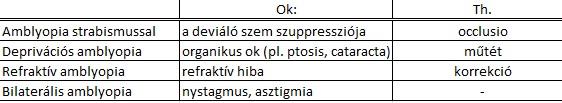 5/A.	Csecsemőkori conjunctivitisek	Ophtalmia neonatorum (az újszülöttek kb. 10%-a) Gyakoriság: Chlamydia, gonococc., egyéb bakt.
	Ophtalmoblenorrhoea neonatorum: st. infiltrationis; st. pyorrhoicum; st. hypertrophicum
	Az akut purulens conjunctivitis sürgősségi eset.
	Profilaxis: Credé csepp (ezüst-nitrát 1%) (chlamydia és herpes ellen nem véd)
		5/B.	A cataracta gyógyítása
	Műtéti.
	Ind: ha a korrigált látásélesség nem elégséges olvasáshoz, munkához...
	Anamnézis felvétel, szemnyomásmérés, fundusvizsgálat a műtét előtt.
	Anesztézia: lokális (tetracain csepp, jól koop. beteg esetén), retrobulbáris, parabulbáris, narkózis
	1. Extractio extracapsularis (a lencsetok megmarad)
 	Extracapsularis extractio a lencsemag kihajtásával (ECCE) 6-8 mm-es seben keresztül
				corneosclerális seb, kör alakú nyílás a tokon, a magot exprimáljuk, a kérget leszívjuk,
				műlencse beültetése (optika+haptika) varrat
 	Extracapsularis extractio phacoemulsificatioval 1,8-3 mm-es seben keresztül
				ma már 98%-ban ezt végzik, a lencsemagot phacoemulzificatorral darabokra törik					kisebb seb, nem kell bevarrni, csak lágy lencse ültethető be.
	2. Extractio intracapsularis (a lencse egészében, a tokkal együtt kerül eltávolításra)
			elülső csarnoklencse, iris-clip lencse
Egyszerre csak egy szemet operálunk. Cataracta secundaria: Nd:YAG
A cataractaműtét gyermekek esetében: puha lencsemag, utóhályog gyakori, amblyopia5/C.	Atrophia nervi optici
	A 3. neuron pusztulása a ganglionsejtek és a CGL között, elvész a kapcsolat a retina és a magasabb
	rendű látóközpontok között.
	Szubj.:	visus↓, teljes vakság
	Obj.:	halvány, decolorált (porcelánfehér) papilla, széle éles, bemélyedt
	Okai:	papillaoedema, papillitis, neuritis retrobulbaris, tox. ambl., AION
			-Gyulladások: széle elmosott, izzadmány
			-Glaucoma: hófehér színű; csak glaukomára jellemző mértékű exkaváció; az erek „buknak”
			-Tumorok: scala media tumorok; Foster Kennedy-sy.
				Hypopysis-tumor: homonym hemianopia, pupillareflex (aff.) visus↓
			-Trauma: n. opticus csonttörés általi sérülése/szakadása; pupillareakció teljes hiánya
	6/A.	Keratoconjunctivitis epidemica
	Vírusok által okozott conjunctivitisek:
			Adenovírus conjunctivitis	-Pharyngoconjunctivális láz
						ált. gyerekeken; láz, fejfájás, pharyngitis, folliculusképz.
						tüneti kezelés sp. gyógyul
						-Keratoconjunctivitis epidemica
			Herpes simplex conjunctivitis (15a)
			Herpes zooster ophtalmicus (15a)
			Variolaconjunctivitis
			Acut haemorrhagiás conjunctivitis: nagyon fert., de következények nélkül magától gyógyul
			Molluscum contagiosum
adenovírus (8, 19 szerotípus) okozza, utoljára 1961-ben; közvetlenül ill. cseppfertőzéssel terjed; terjedése összefügg a szemorvosi ténykedéssel 
ált. tün.: 	láz, fejfájás, levertség
szubj. tün.: 	idegentest érzés, fénykerülés
objektív tünetek:st I.:	kezdetben egyoldali, chemosis, suffusio,
 			bulbaris conjunctiva mérsékelt belövelltsége; 
 			bő-híg serosus váladék, plica semilun és carunculaharagosvörös duzzanata
 			előfordulhat folliculus képz, pseudoptosis ill álhártya, 
 			praeauricularis nycs megnagyobbodása			st II.: 	10-14 nap körül keratitis punctata superficialis alakul ki a centrumban
 			(subepithelialis szürke foltok, infiltratumok) ha pontszerű: keratitis punctata,
 			ha kerekek: keratitis nummularis
Dg.: mononucleáris sejtek a kenetbenTh.: a virostaticumok hatástalanok, AB lokális profilaxis, tüneti kezelés (vasoconstrictorok,   adstringensek) enyhítik a panaszokat6/B.	A hypertonia okozta szemfenéki eltérések
	Krónikus hypertensiv retinopathia: évek során alakul ki, először csak a retina erei majd a retina is
 érintett lesz. Th.: belgyógyászati.
 	Figyelmeztető jelek:	-Gunn-tünet: a-v kereszteződésben a. takarja a vénát
 				-Salus-tünet: az alul fekvő véna kitér az a. elől
 	Rézdrót arteriolák:sárga fényreflex, periadventitialis behüvelyezettség
 	Ezüstdrót arteriolák: majd fehérré válik
 	Spritzfigur: lipidlerakódások a macula körül, retina hypoxiája következtében
 	Cotton-wool foltok: apró, fehér életlen szélű gócok (infartktus)
 	Vérzések, papilla oedema
 	Másodlagos szemészeti szövődmények: érelzáródás, aneurysma, NAION
	Akut hypertensiv retinopathia: malignus, gyorsan kialakuló hypertensióhoz társul
	Retinopathia gravidarum: a terhességi toxaemia (subcutan oedema, proteinuria, hypertensio, eclampsia)
				következtében létrejött szemfenéki elváltozások összessége
				Obj.: látásélesség csökk., CW, vérzés, retina/papilla oedema
				Th.: a terhesség befejezése6/C.	Színlátás (wiki, Fonyó)
Látható fény: ~380-740 nm, a színlátás fajspecifikus szubjektív élmény, nem a tárgy fizikai tulajdonsága.
A színeket három dimenzióban érzékeljük: hue, sat., lum.
	Young-Helmholtz háromszín elmélet: három féle csap - három féle pigment; a három alapszínből
				valamennyi szín kikeverhető.
					- vörös (LWS) 565nm (~prot)
					- zöld (MWS) 535nm (~deuter)
					- kék (SWS) 440nm (~trit)
	Hering-féle ellenszín elmélet: négy alapszín (vörös-zöld, kék-sárga)
			
A trichromatikus elmélet a retinális feldolgozást modellezi, az opponens elmélet pedig a sulcus geniculatum laterale neuronjainak működését írja le. Az emberi látás során a fény hullámhosszát először három, spektrálisan széles és egymást nagymértékben átfedő csapfotopigment elemzi. Ezek eredményei azután a kromatikus és az akromatikus csatornákat táplálja.
Monokromáttól a trikromát látásig
A fotopigmentek különbséget tesznek egyes hullámhosszok között úgy, hogy bizonyos hullámhosszú fényeket hatékonyabban nyelnek el, de bármilyen hullámhosszú is az elnyelt fény, ugyanazt az eseményt idézi elő a vizuális receptorban. Vagyis a receptor válaszát csupán az elnyelt fény mennyisége határozza meg, nem szolgál információval az elnyelt fény hullámhosszáról. Ez az univariancia elve. Ez alapján a csupán egy fotopigment-típust tartalmazó szem nem lenne képes színlátásra, hiszen képtelen lenne az egyes hullámhosszok megkülönböztetésére, minden a szürke árnyalatait öltené. Az ilyen szemet monokromátnak nevezzük. Félhomályban minden ember monokromát látású, mert a csap típusú receptorai nem reagálnak a gyenge fényre, csak a pálcikái segítségével építi fel idegrendszere a látott képet, ami ennek következtében szürkeárnyalatos lesz.
A két típusú fotopigmenttel rendelkező (bikromát) szem várhatóan jobban disztingvál, mivel a kétpigmentes rendszerben nem egy, hanem kétféleképpen nyilvánul meg az elnyelt energia. Az egyes fotopigmentek válasza ebben az esetben is attól függ, milyen a fényelnyelési karakterisztikája a pigmentnek az adott hullámhosszú fényre. Így bármely hullámhossz egy válaszpárt fog kiváltani, ami jelen esetben is függ a fényerősségtől, ellenben arányaik függetlenek ettől (hiszen mindkét válasz a fényerősség hatására ugyanolyan mértékben változik, ezért hányadosuk nem függ a fényerősség-változástól). Így a bikromát szem néhány hullámhossz információt ki tud vonni a fényből. Ellenben könnyen összezavarható is, hiszen egy adott válaszpár aránya elérhető különféle hullámhosszú fények összetételével.
Három csappigment esetén minden hullámhossz egy válaszhármast generál, a különböző csappigmentek fényelnyelési képességének megfelelően. Ideális karakterisztikával rendelkező fotopigmenthármas esetén ezek válasza csak bizonyos hullámhossz összetételű fénnyel érhető el. Egy ilyen fotopigmenthármast tartalmazó szemet trikromátnak nevezünk, ilyen az emberi szem is. 
Szemünk perifériáján a látásunk akromatikussá válik, a tárgyak alakját felismerjük, de színtelennek hatnak.
Kromatikus és az akromatikus rendszer

A három csaptípustól eredő jeleket (válaszhármasokat) egy akromatikus és két kromatikus rendszer dolgozza fel. A képen látható nyilak az egyes csatornatípusok fényelnyelése során keletkező jelet mutatják. Ezeket a jeleket az idegrendszer kétféleképpen kezeli: vagy összeadja őket (‘+’ jel a nyilak között), vagy a különbségüket veszi (‘+’ jel a nyilak között). Az akromatikus csatornában az L és az M csapok összegződnek, vagyis a csatorna aktivitása az L és M csapok összaktivitásától függ, ezzel elvesztve a hullámhossz-információt
A kék-sárga csatorna, az első kromatikus rendszer, a képnek megfelelően az S csapok jelzéseit az L és az M csapok aktivitásának összegéhez hasonlítja.
A másik kromatikus csatorna, a vörös-zöld csatorna, az M csapok ingerlésének valamint az L és M csapok ingerlésének különbségét jelzi.
A három csaptípus válaszainak ilyen átalakítása az eredetinél több és használhatóbb információt juttat a magasabb szintű látási központokhoz. Például, a napból érkező összetett fehér fény esetén a két kromatikus csatorna aktivitása nulla, ellenben az akromatikus csatorna egyértelműen az összesített fényerősséget közvetíti. Buchsbaum és Gottschal (1983) mutatta meg, - különféle információkódolási sémákat összehasonlítva - hogy az emberi agy a csapok válaszainak a lehetséges legjobb felhasználását valósítja meg.
Színkonstancia
Színkonstancia (színállandóság) a neve annak a jelenségnek, amikor egy tárgy színe a ráeső fény spektrumának változása ellenére állandó marad. Ez a konstancia - az alakkonstancia és a világosságkonstanciához hasonlóan - a környezetünk észlelésének állandóságát segíti elő (a tárgyak napszaktól függetlenül történő felismerését). Ez a rendszer abban az esetben téved, ha a megvilágítás egy kis területre koncentrálódik, ekkor a tárgy színe - a megvilágító fényforrás spektrumtartalma alapján - megváltozik. (Purkinje-effektus: ha a megvilágítás csökken, akkor a szem érzékenysége a sárga-zöld tartományból a kék felé tolódik el.)
Fizikai színkeverés
Additív, vagyis összeadó színkeverés: a fényforrások fényének összeadása. A televízió képernyőjének színe is ilyen additív folyamat eredménye. A készülék képcsöve csak három színt tartalmaz (kék, vörös, zöld), szemünk azonban összeadja ezeket. Ha a vörös kivételével a többi színt újra egyesítjük, zöldet kapunk, mely a prizmára ejtve ismét színeire bomlik, a vörössel egyesítve pedig fehér fényt eredményez. A narancs és a kék, az ibolya és a sárga színek is fehér fénnyé egészítik ki egymást. Az ilyen színeket komplementer, azaz kiegészítő színeknek nevezzük.
Szubtraktív, vagyis kivonó színkeverés: úgy jön létre, ha egy széles frekvenciatartományban sugárzó fényforrás fényéből valamilyen módon kivonunk bizonyos tartományokat (festékek keverésekor, illetve szűrők kombinálásakor). Ha például kék és sárga festéket keverünk össze, a zöld különböző árnyalatait kapjuk.
Pszichológiai színkeverés 
Pszichológiai színkeverés esetén beszélhetünk tiszta színekről, melyek nem tűnnek számunkra más kromatikus árnyalatok keverékének, ilyen a piros, a zöld, a kék és a sárga, illetve beszélhetünk keverék színekről.
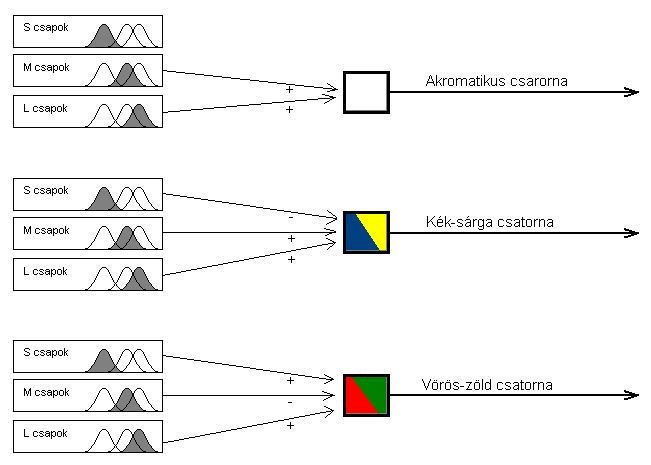  A színlátás zavarai:   		(Genetika: rodopszin: 3. kr.; kék csap: 7. kr.; vörös-zöld csapok: Xq)
Dg.:	pseudoisochromaticus táblák (Ishihara), 
		Nagel-anomaloscop (sárga színt kell kikeverni pirosból és zöldből)
		Farnsworth-Munsell 100 (korongokat kell sorba rendezni)
					A.) Kongenitális (ffi. 3-4%, nő 0,4%)
1. Dyschromatopsia (színtévesztés)
1.1 Anomáliás trikromázia (az egyik csaptípusban lévő pigment érzékenysége eltolódott)
A protanomáliások, deuteranomáliások, tritanomáliások trikromátok, de a normálistól eltérő módon. Az anomáliás trikromázia ritkán okoz nagyobb problémát, így az érintettek rendszerint nem tudnak arról, hogy színlátási zavaruk van.  A protanomália és a deuteranomália anomaloszkóppal figyelhető meg. Ezzel piros és zöld fényt lehet keverni különböző arányokban, és a keverékszín összehasonlítható egy rögzített sárga színnel. 
	1.1.1 Protanomália (1% férfiaknál, 0,01% nőknél): Egy mutáció miatt a hosszú hullámhosszra érzékeny pigment érzékenysége a rövidebb hullámhosszak felé tolódott. Így a protanomáliás egyének a normálisnál kevésbé érzékenyek a vörös fényre. Ez azt jelenti, hogy egyes tartományokban kevesebb árnyalatot tudnak megkülönböztetni, mint a normál színlátásúak, és a kevert színeket a többségtől eltérően látják. A spektrum vörös végét elsötétedőnek látják. Öröklődése nemhez kötött.
	1.1.2 Deuteranomália (a leggyakoribb - 6% férfiaknál, 0,4% nőknél): A közepes hullámhosszra érzékeny pigment legnagyobb érzékenysége a nagy hullámhosszak felé tolódott el, ezzel a zöld színre való érzékenység csökkent. A protanomáliától eltérően a színintenzitás megmarad. A protanomáliásokhoz hasonlóan a deuteranomáliások kevesebb árnyalatot tudnak megkülönböztetni a piros-sárga-zöld tartományban, és ezek az árnyalatok a piros felé tolódnak el, ezért gyakran összekeverik az ide eső színek neveit. Ez a színlátási zavarok leggyakoribb formája, amely a férfilakosság 6%-át érinti. A deuteranomáliás személy kevésbé érzékeny a zöld színre, például estefelé a sötétzöld színű autók feketének tűnnek.
	1.1.3 Tritanomália (férfiak és nők ugyanabban az arányban): A rövid hullámhosszakra érzékeny pigment érzékenysége a magasabb hullámhosszak felé tolódott el. Ez a legritkább az anomáliás trikromáziák közül. A többi anomáliás trikromáziától eltérően a hetes kromoszómán öröklődik.
1.2 Dikromázia
A protanópok, deuteranópok és tritanópok dikromátok, azaz színtévesztők. Ez azt jelenti, hogy minden szín, amit látnak, két alapszín keverékeként jön létre. Általában tudják, hogy baj van a színlátásukkal, és ez a mindennapi életüket is érinti. A protanópok és deuteranópok nem látnak különbséget a piros, narancs, sárga és zöld színek között. A népesség ezen két százaléka számára ezek a színek ugyanúgy jelennek meg.
	1.2.1 Protanópia (a férfiak 1%-ában): A hosszú hullámhosszakra érzékeny csapok hiányában nem lehet megkülönböztetni a piros-sárga-zöld tartományba eső színeket egymástól. A protanópok számára a spektrumban van neutrális pont, vagyis olyan hullámhossz, amit fehérnek látnak. (492 nm) A piros, narancs és sárga színek fényessége kisebb, mint a normál színlátásúaknál. Ez úgy jelentkezik, hogy a piros színárnyalatai feketeként vagy sötétszürkeként jelennek meg, és a közlekedési jelzőlámpák piros színe eltűnhet. A fényesség alapján megtanulhatják megkülönböztetni egymástól ezeket a színeket. Az ibolya, a lila, és a bíbor színek nem különböznek a kék különféle árnyalataitól, mert piros komponensük láthatatlan. A protanópok számára a rózsaszín virágok kékek.
	1.2.2 Deuteranópia (a férfiak 1%-ában): A közepes hullámhosszakra érzékeny csapok hiányában szintén nem tudják megkülönböztetni a zöld-sárga-piros tartományba eső színeket. Neutrális pontjuk egy valamivel hosszabb hullámhosszra esik, 498 nm körülre. A deuteranópoknak ugyanazok a színek jelentenek gondot, mint a protanópoknak, de a zöld-sárga-piros tartomány nem jelenik meg sötétként számukra, mint a protanópok esetén. Az ebbe a tartományba eső színek nevei csak nevek számukra. Hasonló a helyzet az ibolya, a lila, és a bíbor tartományban. A színtévesztés ezen formája daltonizmusként is ismert, John Dalton után.
	1.2.3 Tritanópia (mindkét nemnél kevesebb, mint 1%): a rövid hullámhosszú csapok hiányában nem lehet különbséget tenni a kék és a sárga színek között. Ez a forma nem nemhez kötött. A tritanópok neutrális pontja 570 nm körül van. A tritanópok az ennél rövidebb hullámhosszakat zöldnek, az ennél hosszabbakat pirosnak látják. 
2. Achromatopsia (színvakság) A szín és a fényesség látása egy dimenzióra korlátozódik.
2.1 Pálcika monokromázia, (akromatopszia): a retinában nincsenek csapsejtek, így színvakságon kívül még a látásélesség is csökkent (20/50 és 20/400 között), különösen normál intenzitású fényben. Jellemző a fényérzékenység és a rövidlátás. Pingelap szigetén (Mikronézia) a lakosság 1/12 része akromatopsziás. A szigetet a 18. században vihar pusztította, és a kevés férfi túlélő egyike hordozta az akromatopszia génjét. 
2.2 Csap monokromázia: csak egyfajta csap van. Jó nappali látás jellemzi. A kék csap monokromáziában az L- és az M- csapok hiányoznak A legnagyobb fémyérzékenység a spektrum kék részére esik (440 nm körül).
 			
						B.) Szerzett
neuritis retrobulbaris;ethambutol, digitálisz mh.; vizuális agnosia; amblyopia; idős kor; m. Stargardt7/A.	Az iritisek etiológiája, kezelése
	Iritis acuta, iridocyclitis acuta
 			Szubj.: 	erős fájdalom a szemben, ami kisugárzik a környező területekre is
 				akkomodácikor a fádalom erősödik
 			Obj.:	ciliáris injekció
 				iris: rajzolata elmosott, oedemás, piszkoszöld; lenőhet a lencséreiris bombans
 				pupilla: szűk, nem /renyhén reagál, izzadmányhártya (occlusio pupillae)
 				Tyndall-jelenség
 				precipitátumok a cornea hátsó felszínén (apró lisztszerű/nagy szalonnás)
 				hypopyon, hyphaema
	Iridocyclitis chronica
 			Szubj.:	kevésbé kifejezett tünetek
 			Obj.:	ciliáris injekció hiányozhat; Tyndall-, precipitátumok jelen vannak
	Iritisek, iridocyclitisek következményei sec. glaucoma, cornea borússága, abscessus corporis vitrei,
 			endophtalmitis, toxicus neuritis, cataracta uveitica seu complicata (c. subcapsularis post.)
	Iritisek, iridocyclitisek terápiája (ált. ismeretlen etiológia, tüneti kezelés)
 			Lokális:	- Pupillatágítás (iris nyugalomba helyezése, lenövések megakadályozása)
 				- Kortikoszteroidok: LT, PG szintézis gátlása
 				- Antiflogisztikus készítmények
 			Szisztémás: súlyos recidiváló folyamatokban (szteroid, Ab, immunszupp.)
 			Műtéti: komplikációk esetén (pl.: iridectomia)		
7/B.	A szem fejlődési zavarai
	7/C.	Diabetes mellitus szemészeti szűrése
	Miért fontos?Mert minden 3. cukorbetegnél fellépnek a szemészeti szövődmények, és minden 10.-nél súlyos fokú látásromláshoz vezetnek. Hazánkban ez a második leggyakoribb vaksági ok. Azért fontos szűrni, mert MEGELŐZHETŐEK mind a korai eltérések, mind a későiek.
Mikortól kell ellenőrizni?
A diabetes felismerésétől kezdődően.
Mi a célja?
Hogy időben felismerjük a retinopathiára jellemző eltéréseket, és ha szükséges, kezeljük azokat, illetve, hogy visszajelzést kapjon a háziorvos, hogy eredményes-e a beteg cukorbeállítása.
Milyen gyakran?
IDDM:	a betegség fennállásának 5. évétől évente, 10. évtől 6 havonta, graviditás esetén havonta
NIDDM:ha nincs tünet évente, nonprol.: 6 havonta, prol.: 3 havonta, vagy még gyakrabban
Eleinte évente
-Háttér (mérsékelten súlyos nonproliferatív) stadiumban: félévente
-Praeproliferativ (súlyos nonprolifratív) stadium esetén 2-4 havonta. Ha ez a beteg részéről nem kivitelezhető, akkor el kell végezni a panretinalis lézerkezelést.
-Proliferatív stadiumban, valamint klinikailag szignifikáns maculaoedema (CSMO) esetén azonnali szemfenéki lézerkezelés szükséges.
Mikor kerülhető el a retinopathia?
Ha a beteg HbA1c értéke 7 mmol/l alatt van. Előnyös, ha a beteg vérnyomása és vérlipidjei rendezettek. Mert így minimális kockázat van a cukorbetegség bármiféle szövődményének a kialakulására.
Mi az értelme a szemfenéki lézerkezelésnek?
A panretinalis lézerkezelés pontos hatásmechanizmusa nem ismert. Feltételezések szerint azzal, hogy roncsoljuk a retina jelentős kiterjedésű perifériás részét, csökken a macula területének oxigénhiánya. Továbbá az egész retinát tekintve csökken az oxigén hiány, ezért az emiatt kialakult érujdonképződések, és nem túl nagy proliferácók visszafejlődhetnek.8/A.	Allergiás eredetű conjuncitvitisek
	Szénaláz conjunctivitis: szezonálisan fordul elő; I. típusú túlérzékenység
			Ált.:	tüsszögés, orrfolyás, orrdugulás, garatviszketés
			Szubj.:	viszketés, könnyezés
			Obj.:	diffúz chemosis, papilláris reakció, szemhéjoed., tiszta vizes exsudatum
			Th.:	kromoglikát, vasoconstrictorok, szteroid csepp, antihisztamin, hideg borogatás
	Conjunctivitis vernalis: ritka, rekurrens, 5-10 éves gyerekeket érint, tavasszal exacerbálódik
			Szubj.:	viszketés, photophobia, idegentestérzés
			Obj.:	könnyezés, ragadós, mucinózus váladék, ptosis; conjunctiva opálos rsz. (tejes)
			Formái:	Palpebrális (felső tarsus, papillák, utcakő rajzolat) Limbális (4mmes sávban)
				Kevert, Keratopathiás
			Dg.:	kenet: eos., könny: IgG
	Óriás papillás conjunctivitis: kontaktlencse, műszem viselők, műtét után varratvégekről; ~vernalis
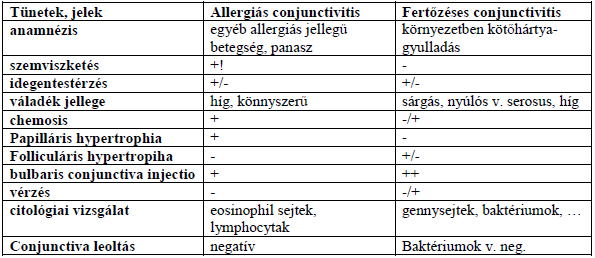 8/B.	Kisérő kancsalság és kezelése
	a kancsalsági szög minden tekintési irányban változatlan (bénulásosban változik)
	Ep.:	5-7%, 60-70%-ban az első két életévben jelentkezik
	Et.:	
	Pg.:	a kép a retina nem korrespondáló pontjaira vetül, még sincs diplopia:
			-szuppresszió
			-szenzorikus adaptáció
	Esotropia
	Exotropia
	Vertikális deviációk (hypertropia, hypotropia)
	Dg.:	
	Th.:	
	
	8/C.	Leucocoria lehetséges okaiAzon betegségek közös neve, amelyekben jellemző a pupilla területének sárgás visszfénye.
9/A.	RetinoblastomaA gyermekkor leggyakoribb szemdaganata. (1:20 000) Lehet veleszületett, vagy korai gyermekkori.
25-30%-ban kétoldali, ezért az egyik szem tumorában a másikat 5 évig követni kell.
Lehet öröklött (6%) vagy sporadikus (94%)
		Csírasejt mutáció: AD, 13q, általában bilaterális, vagy egy szemen több góccal jelentkezik.
		Szomatikus mutáció: általában egy szemen egy góccal
Genetikai tanácsadás: a sporadikusnak tűnő is lehet familiáris, pl. ha a szülőkben visszafejlődöttTün: 	leukocoria (60%), strabismus (20%); vörös szem (10%)
		fehér, egyenetlen, göbös felszínszaporulat, atípusos erekkel; növ: endo/exophyticusan;
		üvegtest, elülső kamra, orbita infiltrálódhat , gyakran kalcifikálódik
		(trilaterális rb.: mindkét szem + c. pineale; MR)
Dg.: 	ophtalmoscopia, UH: meszes gócok, CT;
DD.: 	leukokoria (8c.) 
Th.: 	3-4 papilla átmérőmél kisebb→ brachyth., cryoth.; ha nagyobb: enucleatio
Prog.: 	ha nem terjed túl a bulbson 8%-ban, ha túlterjed 65%-ban letális
		szövettan: a differenciált tumorok jobb indulatúak (Wintersteiner-rozetta)
		gyakori második tumor (pl. osteosarcoma)9/B.	Szemizombénulások
	Szubj.: 	Kettős látás (diplopia), rosszul lét, szédülés.
	Obj.: 	A bénult szemizom mozgatási irányában mozgáskorlátozottság, ferde fejtartás. Különböző 			tekintési irányokban a kancsalsági szög változik.
	
	VI. agyideg bénulás: a szem kifele tekintése egyáltalán nem vagy csak korlátozottan vitelezhető ki.

	IV. agyideg bénulás esetén a szem befele hengerítése, illetve addukcióban süllyesztése szenved sérülést,
	így a bénulás oldalán a befele és lefele tekintés elmarad az ellenoldalihoz képest (a beteg főleg közeli
	munkáknál és lefele nézéskor, pl. lépcsőn járáskor jelez kettősképet). A keletkező kettősképet a beteg
	ferde fejtartással igyekszik kiküszöbölni. (gyermekkorban alakul ki: torticollis ocularis)
	III. agyideg bénulása esetén több szemozgató izom beidegzése károsodik, míg az épen maradt m. rectus
	lateralis és m. obliqus sup. kifele és lefele állásba húzza a bénult oldali szemet. Jellemző a ptosis 
	(m. levator pp. sup.), mely takarhatja a pupillát, így a beteg nem panaszkodik zavaró kettősképről.
	Totalis occulomotirus bénulásnál a pupilla tág (m. sphincter pupillae).

	Kombinált agyideg bénulás esetén a fentiek kombinációjának klinikai képét látjuk.
	Dg.: 
	A kilenc tekintési irányban felmutatva ujjunkat, a beteget felszólítjuk, hogy ujjunkat fixálja és
	mozgását kövesse. Megfigyeljük, hogy mely tekintési irányban melyik szem mozgása marad el. A beteg
	a mozgás elmaradásának megfelelően kettősképet fog jelezni (amennyiben egyik szem előtt sincs
	takarás, szemhéj, orr stb.) 
	Gyertával történő kettősképelemzés: vörös(J)-zöld(B) szemüveg; kettős kép helyzete?
	Hess-féle koordiméter
	Teendők: A beteget neurológiára, szemészetre utaljuk, a panaszok akut fellépése esetén sürgősen:
	agyvérzés, agyi artériás elzáródás, agynyomás-fokozódás lehetősége miatt!

9/C.	Az uveitisek csoportosítása, felosztása, tünetei
-Iritis
-Cyclitis (+irdocyclitis)
-Pars planitis (c. ciliare + pars plana) intermedier uveitis
-Choroiditis ( + retina = chorioretinitis)
-Panuveitis
-Elülső uveitis: iridocyclitis + pars planitis
-Hátsó uveitis: chorioretinitis + üvegtest hátsó harmadának, vagy az üvegtesti határhártya mögötti terület gyulladása


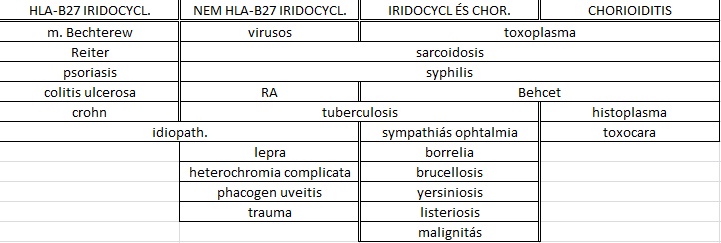 10/A.	Thrombosis venae centralis retinaeAz idős emberek vakságának egyik fő oka.
Szubj.:	az érelzáródás helyétől és mértékétől függő csökkent látótér és látóélelesség
Obj.:	Centrális vénaág:	hyperaemiás, mérsékelten oedemás papilla, vértócsák, macula oedema
 			pangásos kanyargós vénaágak, gyapottépés szerű gócok
 	Ágokklúzió:	ua., de értelemszerűen nincs papillaoedema
2-3 hónap múlva (10-15%-ban) retina neovascularizatio, rubeosis iridis, sec. glaucoma
Pg.:	lamina cribrosa: a. év v. közeli lefutása, közös adventitiascler. art. komprimálja a vénát
Et.: 	arteriosclerosis, syst. hypertensio, CV betegségek, DM
Th.:	célja: reperfúzió helyreállítása, neovascularizatio elkerülése
 	haemodilutio (Htk>40), lézer, általános/intravitreális szteroid
	 	műtét: scleragyűrű bemetszése (ágokklúzióban a kereszteződésekben az adventitiát)10/B.	A száraz szem Keratoconjunctivitis sicca: száradás okozta szaru- és kötőhártya gyulladás
 	Dg.:



 	

 	A szem száradásának okai: könnymirigyek csökkent működése, kehelysejek pusztulása,
 	chr. blepharitisek, lagophtalmus, pislogás rendellenességei
 	Th.: alapbetegség kezelése, műkönnyek, párakamra, könnypontok elzárása
 	DD.: chr. conjunctivitis
Sjögren-szindróma: a könnymirigyek krónikus kereksejtes gyulladása
 	primer: KCS + xerostomia
 	sec.: KCS + xerostomia + jellegzetes labor elt., ízületi panaszok (RA, SLE, dermatomyositis)
 	Th.: sziszt. szteroid, Cyclosporin A10/C.	Conjunctivitis és akut iritis elkülönítése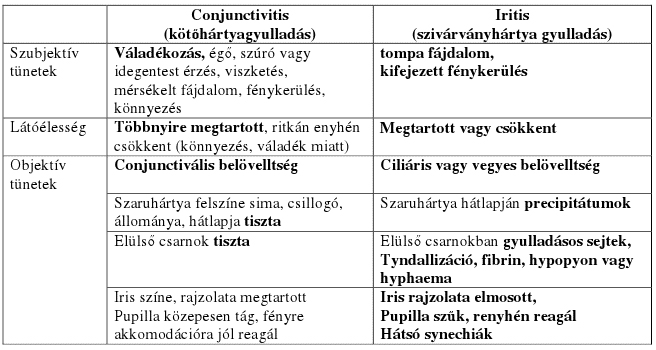 11/A.	Endokrin betegségek szemtünetei
	Cushing: glaucoma, cataractaDM: (13b) tranzitorikus refrakcióváltozás: hyperglikaemiában a lencse vizet vesz fel, törőereje nő
	Graves-Basedow (Endocrin orbitopathia)
			Dalrymple-tünet: „ijedt” tekintet, előretekintéskor scleracsík szabadon marad a cornea felett
			Graefe-tünet: a szemhéj nem követi a lefelé forduló bulbust
			Stellwag-tünet: lassú, ritka pislogás
			Két szakaszban zajlik: először a szemhéj és a conjunctiva gyulladásos tünetei,  majd hegesedés
				és ennek következményei.
			malignus exophtalmus: keratitis e lagophtalmo keletkezik
	Hypothyreosis: Hertoghe-jel (a szemöldök külső része kihullik)(Wilson: Kayser-Fleischner gyűrű; Vas-anyagcsere: siderosis)11/B.	Idegentest a szemben- kis tömeg és nagy energia esetén nehezen észrevehető – anamnézis, gondos vizsgálat (réslámpa, szemtükör, hármastükör, UH, CT)- szöv: hyphaema, uvea vérzés, irisszak, lencselaesio, retina-szak\levál, chorioidea szak, fertőzés- fontos: méret, anyag (vas – siderosis, réz – calcosis) – ha nem okoz gondot benn lehet hagyni- tün: seb, vérzés, irisprolapsus, sekély csarnok, lencsehomály, hypotoniás szemgolyó
	- azonnali vitrectomia: háborús, földdel szennyezett, réz11/C.	Pangásos papilla (ea.)
	90%-ban kétoldali és ICP fokozódás következtében jön létre. (ICP emelkedés 70-80%ban agydaganat
	miatt, viszont az agydaganatok 40%-ában nem alakul ki pangásos papilla)
	Szubj.:	általában az ICP emelkedés miatt alakulnak ki (hányinger, hányás, fejfájás)
			a látóélesség mindig jó, bizonytalan elsötétülések, sötét foltok
	Obj.:	a papilla vizenyősen duzzadt széle elmosott, vörös, gombaszerűen promineál  (akár 10,0D)
			szélén csíkolt vérzések („Margit-szegfű”), megnagyobbodott vakfolt, CFF normális
	Pg.:	axoplazma normálisan a szem felől az agy felé áramlik, mivel IOP>ICP
			okozhatja ICP↑, vagy IOP↓ (perforáló sérülés, glaucoma műtét)
	Okok:	tumor; meningitis, encephalitis, tuberculosis; subdurális vérzés, hydrocephalus
	Prog.:	általában jó, ha a kiváltó ok megszűnik, nyom nélkül gyógyul; egyébként atrophizálhat.
	DD.:	-papillitis: a visus mindig rossz!; egyoldali, CFF↓; VEP↓; centrocoecalis scotoma
			-pseudotumor cerebri: liquorreszorbció↓; CT, MR
			-AION: egyoldali, visus↓, CFF↓, retinaerek sclerosisa, alsó látótérfél kiesés
			-Hypertonia miatti papillaoedema: hasonló kép + CW; RR↑
	Th.:	idegsebész; ICP csökkentése, opticushüvely bemetszése, intracraniális shunt

12/A.	Glaukóma simplex12/B.	A macula degenerativ elváltozásai
	- Senilis maculadegeneráció (AMD)
			Száraz forma:	a pigmentepithel és a fotoreceptor réteg pusztulása. geográfiás forma;
					Drusenek (hyalingöbök a Bruch membránban); réteglyukak
			Exsudatív forma:	subretinális exsudatio a choriokapillárisokból, a Bruch membrán repedésein
					át erek nőnek be, ezekből vérzés, fibrovaszkuláris proliferáció
			Szubj.:	centárális homályos látás; metamorphopsia; centrális scotoma
			Obj.:	macula lutea fokozott pigmentációja, Drusenek
				pigmentepithel beemelkedik, körülötte vérzés, membránképződés
			Et.:	genetika, fototoxicitás, dohányzás
			Pg.:	a pigmentepithel feladata: a fotoreceptorok anyagcseréjének lebonyolítása, fagocitózis
				ha degenerál megszűnik a retina lezártsága a chorioidea felé, folyadék áramlik a 
				retina alá, neovascularizatioszubretinális membrán
			Th.:	meggyógyítani nem lehet, lézer, műtét?
			Prog.:	rossz, a perifériás látás megmarad; lutein, Zn, antiox. késleltethetik a kialakulását
	- Toxicus retinabetegségek:
			chloroquin, tamoxifen, thioridazin
	- Retinopathia centralis serosa: „a szem gyomorfekélye” 30-40 éves ffi., bizonytalan et. macula oed.
					centrális homály, metamorphopsia, macropsia, micropsia, th. nem szükséges
	- Maculadegeneráció myopiában: nagyfokú myopiában vérzés, pigmentált folt a macula területén
	- Angioid streaks: elasztikus kötőszöveti degenerációkban a Bruch-membránon repedések keletkeznek
	- Cystoid maculaoedema: valójában tünet; a belső magvas réteg elválik a külső szemcsés rétegtől
					pl.: pars planitis, RD, retinitis pigmentosa
	- A retina perifériájának degenerációi: nem ritka, a népesség 10-12%-a, az ora serrata közelében,
				egyes formái ideghártya leválásra prediszponálnak (rácsos/csomós)
				szubj. panaszt nem okoznak; rácsos/csomós/cysticus/kockakő-degeneráció

+Retinadystrophiák (örökletes, a retina korai öregedéséhez, pusztulásához vezetnek)
	Primer retinális dystrophiák
	- Retinitis pigmentosa: AD/AR; hemeralopiával jár együtt; a látótér csőszerűen beszűkül; ERG
	- Csapdystrophia: fotofóbia, színlátászavar
	- Pseudoretinitis pigmentosa: retinadegenerációk, gyulladások által ; RP-hoz hasonlít mindenben
	Elsődleges maculadystrophiák
	-Best-féle vitelliform macula dystrophia: fiatal gyermekkorban kezdődik, a hátsó póluson cysta alakul
							ki, de a látás sokáig jó marad, ERG: norm, EOG kóros
	Stardardt-féle maculadystrophia: AR; kétoldali progrediáló juvenilis maculadystrophia; 
							V<0,1; centrális scotoma12/C.	Ophthalmia photoelectrica, erosio corneae
	Erosio corneae epithelialis: a cornea hámjának hiánya nagyobb területeken a basalis sejtek szintjében;
 			oka általában  mechanikai sérülés, 2-3 nap alatt gyógyul
 			szubj.: 	rendkívüli fájdalom
 			obj.:	hámhiány(fluoreszcein), alatta a stroma tiszta
 			Th.:	Ab csepp, szem bekötése (a pislogás lesodorja az új hámot)
	Erosio corneae recidivans: a regenerálódó epithelsejtek kóros basalmembránt termelnek, amely nem
 			kötődik eléggé a Bowman-membránhoz.
 			Th.: terápiás kontaktlencse; a kóros epithel, basalmembrán mechanikai/
 				excimer lézeres eltávolítása
	Keratitis photoelectrica: oka az erős UV sugárzás; hegesztők, erős napsütés+hó (hó 100% visszaveri)
 			szubj.:	fájdalom, könnyezés, vörös szem
				obj.:	apró, tűszúrásnyi hámhiányok a cornea egyész felületén
				Th.:	helyi érzéstelenítő egyszeri adása, a beteg felvilágosítása:
 				a fájdalom 24h alatt elmúlik, 2-3 nap teljes gyógyulás13/A.	A könnytermelő rendszer betegségei
	Dacryoadenitis acuta: 
	A felső szemhéj temporális felének duzzanata (szemrés paragrafus alakú szűkülete)
	nyomásérzékeny, felette a bőr hyperaemiás, praeauriculáris nycs. duzzanat
	Et.: 	mumpsz, bárányhamlő, diftéria, influenza, szisztémás fertőzés
	Th.:	az alapbetegség kezelése, párakötés, Ab szemcsepp
	Dacryoadenitis chronica:
	Lassan kialakuló fájdalmatlan duzzanat, fekvő paragrafus alakú beszűkülés, gyakran kétoldali
	Et.:	trachoma, sy., tbc; sarcoidosis, lymphogranulomatosis, cll
	Th.:	alapbetegség, szteroid
	A glandula lacrimalis tumorai:
	Krónikus dacryoadenitisre hasonlító klinikai kép, de egyoldali. cysta, kevertsejtes, adenocc...13/B.	A diabetes szemészeti vonatkozásai- retinopathia: gyakori oka: maculaoedema – diffúz (vér-retina gát kár, retina megvast - reverzibilis), cystoid (idegrostok lefutása mentén elhely. folyadék – végleges fotoR kár)- proliferativ diab. retinop: neovascularisatio a papillán és a nagyérárkádokban- diabeteses cataracta: I. típus (subcaps gömb vacuolum), II. típ (mint nonDM, korábban és 4-5x gyakr)- tranzitorikus refrakcióváltozás: hyperglikaemiában a lencse vizet vesz fel, törőereje nő- vakok aránya 5x nagyobb- gombás fert. valószínüsége nagyobb- gyakori árpa recidíva
 	- látóideg keringési zavara13/C.	Maródások és égések- lúg: súlyosabb, colliquatiós necrosis (mész, malter) - sav: coagulatios necrosis, gyors hegesedés – barrier (háztartásban, akkumulátorsav)
 	- égési sérülések: maródáshoz hasonló kép
	Szubj.: 	nagy fájdalom, kül. mértékű azonnali látásromlás
	Obj.:	- Enyhe sérülés: a conjunctiva vérbő, akut gyulladás jelei; cornea hámfosztott
			- Súlyos sérülés: conjunctiva, cornea hámfosztott, a conjunctiva ereiben a keringés megszűnik
 				a conj. fehér; subconj. oedema; a cornea transzparenciája csökken (főtt halszem)
 				symblepharon: bulbusra lenő a szemhéj; ankyloblepharon: szemhéjak összenőnek
 	Th.:	Elsősegélynyújtás azonnal a baleset helyszínén
 			mosás bőséges csapvízzel (tejjel tilos); idegentest eltávolítása helyi érzéstelenítésben;
 			alsó-felső szemhéj kifordítása; beutalás kórházba
 			Kórházban:
 			helyi érzéstelenítés, átmosás, réslámpával átnézni; szemhéjkifordítás
 			mészsérülés esetén EDTA, vitamin tartalmú szemcsepp
 			További terápia: 
 			Ab, szteroid, vitamin tartalmú szemcseppek
 			Szövődmények szerint műtét: tenonplasztika, sofort keratoplasztika, nekrotikus részek eltáv.
 				
 			14/A.	Ablatio retinae
	A retina kilenc rétegének leválása a pigmentepithelről. Oka az üvegtestből a retina mögé került
	folyadék,de lehet exsudatum, vér, tumor.
1. Regmatogén	ideghártya szakadások okozta ideghártya leválás
2. Secunder	tumor, gyulladás, sérülés okozta
3. Trakciós	pre/intraretinális fibroticus szövetek zsugorodása okozta

Szubj.:	repkedő legyek	(sötét homályok tömegének látása)
 	villámlátások
 	látótérkiesések, centrális látás elvesztése
Obj.:	szakadások (patkó alakú; apró, kerek lyukak; ora serr. szakadások; hosszú résszerű repedések)
 	maculalyukak, a levált retina előemelkedése, értünetek
Dg.: 	indirekt binoc. ophthalmoscopia, réslámpa, direkt szemtükrözés (beemelkedések mérésére) UH
Et.:	életkor, myopia, trauma, műtét, örökletes
DD: 	gyulladás (fibrovasc. kötegek, sejtek), tumor (tömött, barnás szövet) 
 	UH: retinoschisis (6-4 réteg válik el) chorioidea ablatio
Th.:	Szakadások elzárása (az üvegtest nem folyhat hátra tovább)
 	Vitreoretinális trakció megszüntetése
 	-Kryo-koaguláció, lézerkoaguláció
 	-Külső tamponád
 	-Belső tamponád
 	Bedomborító műtétek (komplikáció mentes leválások esetén)
 	Vitrectomia (komplikált, vagy trakciós esetben)
Prognózis annál jobb, minél korábban történik a műtét
Retinoschisis: retina belső hat rétege elválik a külső négytől.
 	-juvenilis: XR, kétoldali, temp. alsó kvadráns, 
 	-senilis: vasculáris elváltozások talaján, melléklelet, panaszokat nem okoz, ablatio alakulhat ki
	14/B.	A könnyelvezető utak betegségei- puncta lacrimalia -> saccus lacrimalis -> ductus nasolacrimalis -> alsó orrkagylóDacryocystitis neonatorum: születés óta könnyezés, váladékozás;  könnytömlőtájék duzzanata
		ductus nasolacrimalis orr felőli végének elzáródása (Hasner-billentyű nem oldódik születéskor)
		egyéb okok: canaliculisatio hiánya, nyh. duzzanat, dugó
		a pangó váladék felülfertőződik, dacryocystitis alakul ki
		Dg.: sikertelen átfecskendezés (egyben ki is öblítjük a pangó váladékot)
		Th.: gombos szondával átszakítjuk 3 hónapos korban, ha addig spontán nem oldódik
Canaliculitis lacrimalis: fájdalmas hyperaemiás duzzanat; 
		canaliculusok szűkülete, atresiája, gombás, bakt. fertőzés
Dacryocystitis acuta: elődomborodó, feszes, fájdalmas, élénkvörös duzzanat a könnytömlő tájékán
		DCR: dacryocystorhinostomia
Dacryocystitis chronica
A könnyelvezető rendszer stenosisai és atresiái
A könnyelvezető rendszer tumorai
Epiphora (könnyezés)14/C.	A glaukomák osztályozása
 	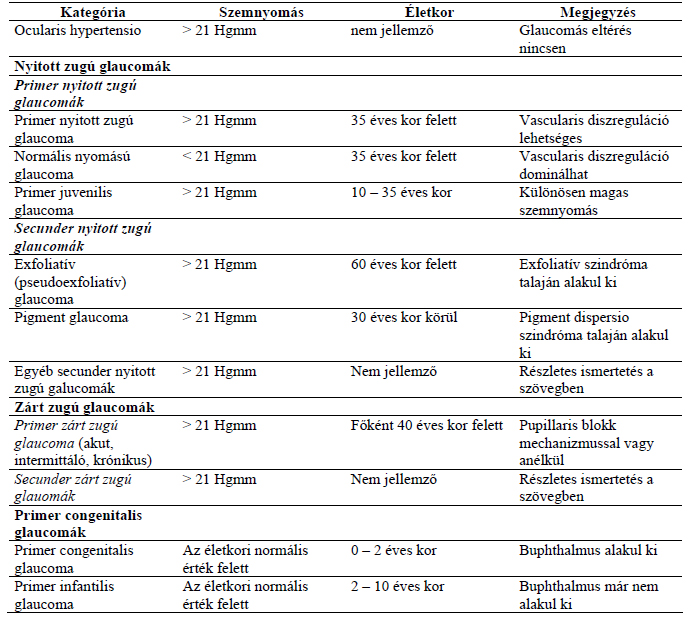 15/A.	A szem herpes vírusok okozta betegségei
	Érintett lehet: szemhéjak, conjunctiva, cornea, uvea, retina
	Herpes zooster ophtalmicus: a n. trigeminus ellátási területének megfelelően jelentkezik a bőrön
			Szubj.:	igen kifejezettek, nagy fájdalom, viszketés,  elesett állapot, láz
			Obj.:	mindig egyoldali, a szem csak akkor betegszik meg, ha a n. ophtalmicus is érintett
				ha a n. nasociliárist is érinti a bulbus belsejébe tör (Hutchinson-jel: orrcsúcs érintett)
				kezdetben apró folyadékkal telt hólyagocskák a bőrön, felszakadnak, felülfertőződnek
				barnás pörk, hegek; szemhéjat, conjunctivát érinti; élesen elhatárolódik
				keratitis, endotheliitis, scleritis, neuritis nervi optici; trabeculitis (sec. glaucoma)
			Th.:	lokális bőrgyógyászati; acyclovir syst.; szteroid, mydriaticumok
	Herpes simplex ophtalmicus: főleg gyermekekben primer herpeszes infekcióként jön létre
			Obj.:	kis, körülírt vörös terület a bőrön, apró, víztiszta bennékű hólyagocskák
				Gasser-dúcban látensen maradhat, recidíválhat
			Szubj.:	égő, viszkető érzés
			Th.:	ua.
	Herpes simplex keratitis:
			1. Felületes forma: keratitis dendritica, keratitis stellata, keratitis punctata
				Szubj.:	egyoldali; fájdalom, idegentestérzés, könnyezés
				Obj.:	faág/csillag/pontszerű beszűrődés, áttetsző homály; fluoreszceinnel festődik
			2. Stromát érintő: keratitis herpetica interstitialis
				Szubj.:	látásromlás a beszűrődés helyétől függően
				Obj.:	elmosott szélű, szürkésfehér beszűrődés a stromában
			3. Endotheliumot érintő: keratitis disciformis (endotheliitis)
				Szubj.:	látásromlás
				Obj.:	a HSV-vel szemben kialakult késői típusú reakció;
					korong alakú stromahomály, oedema, endothelsejt pusztulás,precipitátumok;
			Pg.:	lefolyása 6 hét (kezeléssel 2) többszöri recidíva jellemzi.
				Az első infectio conjunctivitis/blepharitis formájában lezajlik, majd a vírusok a
				Gasser-dúcban tovább élnek, stresszálapotban aktiválódnak. 
			Th.:	acyclovir (lok/sziszt), szteroid csak mélyre ható recidívák esetén
	Keratitis metaherpetica: felületes herpeszes folyamatok gyógyulási zavara során jön létre. basal-					membrán károsodik. oedema, bullák, ulceratio; (dehidráló foly, műkönny, keratopl.)15/B.	Contusio bulbi
Jellemző sérülés: erőszak, teniszlabda, pezsgősdugó, gumipók
	Szemhéj:	leszakadhat, haematoma, oedema, sebek, ptosis 
	Conjunctva:	belövelltség, chemosis, suffusio, szakadás
	Sclera:		viszonylag gyakran reped meg
	Cornea:		abrasio, endothel károsodás
	Iris:		Vossius-féle gyűrű, mydriasis traumatica,  ruptura m. sphincteris, hyphaema,
				iridodyalisis (leszakad a gyökéről)
	Lencse:		(sub)luxatio, cataracta traumatica, 
	Nervus opticus:	evulsio nervi optici (kiszakad a bulbusból) 
	Üvegtest:	ablatio, synchisis (elfolyósodás), haemorrhagia corporis vitrei, 
	Chorioidea:	vérzés oedema, leválás, spontán expulzív vérzés (kifolyik a belseje) 
	Retina:		oedema, vérzés, necrosis, szakadás,  commotio retinae (szürkés, duzzadt)
				Berlin-oedema (hátsó pólus)
				Purtscher-féle retinopathia traumatica: hasi/mellkasi sérülést követően (vérzés, CW)
	Orbita:		retrobulbaris orbitalis haematoma, blow-out fractura15/C.	A látótér és vizsgálata, látótérkiesések
A fissura calcarina a látóterek horizontális választóvonala, a vertikális a falx cerebri.
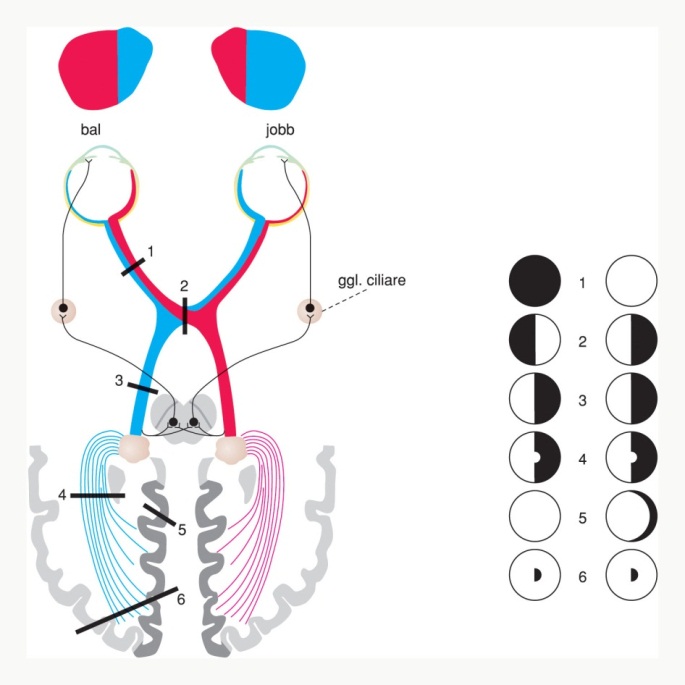 Szubjektív tünetek: A beteg lehet panaszmentes, panaszkodhat látótér kiesésre, vagy látóélességcsökkenésként éli meg a látótérkiesést
Vizsgálati módszerek, objektív tünetek:
A látótérkiesés vizsgálatát mindig egyszerre egy szemen végezzük, előretekintés mellett.
1. konfrontális látótérvizsgálat.
2. kinetikus illetve statikus perimetria, mely során kisebb látótérkiesések is objektivizálhatók.
Látótérkiesések fajtái:
1. A retina szintjén:
	ablatio retinae, a. centralis retineae thrombosis, v. centralis, AMD, retinitis pigmentosa, glaucoma
2. Prechiasmális
	neuritis, AION,3. Chiasmális
	Chiasma-sy.: heteronym bitemp. látótérkiesés, látásélesség csökkenés, n.opticus atrophia, sella tágulata
		kromofób adenoma, craniopharingeoma, suprasellaris meningeoma, III. agykamra tágulata,
	hydrocephalus internus, gyulladás, a.carotis interna aneurysmája
4. Retrochiasmális
	Tractus opticus, CGL betegségei: hirtelen fellépő homonym hemianopia
	Radiatio optica (Graciolet-nyaláb) megbetegedései: a.cer.med/post elzáródása, agyállományi vérzés
	Hemianopia fugax: átmeneti homonym látótérkiesés (ellenoldali a. cer. media keringési zavara)
	corticalis vakság: area parastriata
	migraine: homonym intermittáló hemianopia
Teendők:
Neurológiai eredetű kiesés esetén: Akut kiesés esetén a beteget azonnal neurológiai osztályra juttatni (agyvérzés, agyi érelzáródás lehetősége)!
EION gyanújakor: Akut esetben azonnal szemészetre kell küldeni a beteget: artériás elzáródás vagy arteritis temporalis okozhatja!16/A.	Az üvegtest betegségei és sebészete
	Fejlődési rendellenességek
			embrionális maradványok: Mittendorf-féle folt, muscae volitantes, a. hyaloidea persistens,
				Bergmeister-papilla (laza, opálos, fátyolszerű membránmaradvány)
			PHPV (perzisztáló hyperplasticus primer üvegtest)
				egyoldali, O2 terápiában nem részesült érett újszülöttek microphtalmusos szemében
 				- elülső forma (leucocoria)
				- hátsó forma
			FEVR (familiáris exsudatív vitreoretinopathia) a retina perifériáján legyezőalakban elterülő
 				érhálózat lapos fibrovasculáris proliferációval, esetleg vérzéssel.
	Degeneratív elváltozások
			Hátsó üvegtesti határhártya leválása
				Pg.: részben vagy teljesen leválik a retináról,a gélállomány kollabál, elhígul (napfény)
				a bázis kiszélesedik, itt tapad legerősebben, így inkább a retina szakad  (rhegmatogén)
				Tünetek: üvegtesti homályok, repülő legyek, fényfelvillanások
				Th.: életkorrak járó involúciós jelenség, zavaró, de ha nincs ideghártya szakakadás,
				nem szükséges kezelni.
			Scintillatio nivea az üvegtest rostjain függő sárgásfehér csillogó gömböcskék (DM, chol.?)
			Synchisis scintillans rostoktól független chol. kristályok, „kaleidoszkóp”
			Az üvegtest amyloidosisa kétoldali, amiloid a retina arteriolái körül és az üvegtestben			Vasculáris elváltozások
			Hypoxiás terület felett a határhártya leválik,viszont az újdonképzett erek fölött megvastagszik,
			zsugorodik, vérzést és trakciós retinaleválást okoz.
			PVR (proliferatív vitreoretinopathia)
				összefoglaló, tüneti elnevezés, ami minden olyan a retinát és az üvegtestet érintő
				sejtproliferációra vonatkoztatható, ami végül ideghártya leváláshoz vezet, vagy
				ideghártya-leválás következménye (pl. RD, ROP; abl. ret.; perforáló sérülés)
				Pg.: vér-retina gát megszakad; retinális sejtek aktiválódnak; gran., macrophag
				beáramlás; EC faktorok; pigmentepithel, glia, fibroblast proliferáció; kontraktilis ksz.
				a retinát összehúzza; tölcsér formájú retinaleválás; vakság
			Az üvegtestben vagy retrovitreálisan látható vérzések
				az üvegtest önmaga nem vérezhet, a vérzés mindig a környező retineális erekből
				Okai: retinaszakadások utáni vérzések; érújdonképződések (RD, v.occl.)
				AS; a retina erek gyulladásai; Terson-sy. (SAV opticushüvelyen keresztül)
				az érhártya érdaganatai;sérülések
				Formái:	-az üvegtestbe törő vérzés
					-retrohyaloideális (preretinális)
				Dg.: UH; Szubj.: látáscsökkenés; Th.: vitrectomia
	Gyulladások (21b)
	Üvegtest és macula
			Idiopathiás maculalyukak (cystoid maculaoedema kapcsán)
 				(cataracta műtét, diabeteses retinopathia, occlusio v. centr.; pars planitis kapcsán)
				celofánmembrán, réteglyuk; metamorphopsia; vitrectomia, gáztamponád
			Premaculáris fibrosis (határhártya leválása közben a m.lim.int. sérül, gliaszapurulat)
	Vitreoretinális dystrophiák
			XLRS (juvenilis retinoschisis) trakciós szétválás az idegrostrétegben (20-30 év)
			Morbus Wagner AD, az üvegtest közepe elfolyósodik
	Vitreoretinális műtétek
			vitrectom (0,9 mm átm., limbustól 3,5 mm-re) endoilluminatio, öblítő folyadék
			belső tamponád: fiz.só, gáz, szilikonolaj (ezt később el kell távolítani)
			Ind.: vérzés, PVR, perforáló sérülés, endophtalmitis 
			szöv: cataracta, glaucoma, keratopathia

16/B.	Áthatoló szemsérülések
Szubj.:	fájdalom, látásromlás (nem mindig!), vérzés, szempirosság 
Obj.: 	vérzés, áthatoló seb (cornea, körőhártya, sclera), kötőhártya bevérzése (suffusio-  sokszor 		elfedi a scleralis behatolás helyét), iris előreesése (prolapsus iridis), sekély elülső csarnok, 		csarnok hiánya (athalamia), körte alakú pupilla, lencsehomály, csökkent szemnyomás 
Dg.:	elülső szegment vizsgálatán kívül fontos a szemfenék vizsgálata is (van- e ott is idegentest?) 
		kiegészítő, nem szemészeti vizsgálatok: Rtg, UH, CT (fém idegentest lokalizáció) Fém 			idegentest gyanuja esetén MR vizsgálat végzése tilos!

Th.: 	Felismeréskor:	-steril kagylós fedőkötéssel lássuk el a beteget
 			-ha biztos, hogy a sérülés áthatoló: orbita CT-t kell készíttetni! 
 			-tetanus
 			-sürgősen, mentővel szemészeti ügyeletre küldeni a beteget
 			-áthatoló sérülésnél tilos a, a szem nyomkodása, a szemnyomást csak
 				nagyon óvatosan tapintani!!!
 	Szemészeten:	- a seb összevarrása, az idegentest eltávolítása, sz.e. vitrectomia műtéttel
				- konzervatív kezelés: AB,szteroid, NSAID16/C.	Cellulitis orbitae
Az orbita szöveteinek bakteriális gyulladását jelenti a septum orbitae mögött.
60%-ban a környező sinusokból terjed be (egyéb: furunculus, panophtalmitis, erysipelas, trauma, sepsis)
Szubj.:	fájdalom, szemhéj oedema, vörösség, gennyes váladékozás, kettőslátás, súlyos
 	esetben látásromlás,  láz, fejfájás, orrváladékozás, étvágytalanság
Obj.: 	szemhéj oedema, vörösség, gennyes váladékozás, a szem elődülledése (proptosis),
 	a szem mozgáskorlátozottsága, a szembelnyomás esetleg fokozott, 
 	látáscsökkenés- nervus opticus nyomása miatt
Dg..: 	emelkedett vvs süllyedés, CRP, emelkedett fvs szám, orbita-arckoponya CT , orbita UH
Komplikációk: 	sinus cavernosus thrombosis, subduralis empyema, agytályog, osteomyelitis,
 		meningitis, strabismus, neuritis
Th.:	kórházi kezelést igényel
		szisztémás Ab (1,5g oxacillin + 1M IU peinicillin G;4 óránkénr) 
		sinusitisek, esetleges subperiostealis tályogok drainálása
17/A.	Keratoplastica. A cornea refraktív sebészete
	A cornea transzplantációja (keratoplastica) a leggyakoribb humán transzplantáció
 	Erezetlen cornea esetében 95-98%-ban sikeres.
 	Immunprivilegizált szövet; ACAID (ant. chamber associated immun deviation): immunválasz
 	során Tszupp. sejtek száma nő  IV. típusú reakció jöhet létre
 	Műtét: 	körkés (trepán), cadaver cornea(friss/konzerv), vékony (10/0) monofil varrat, 
 		posztop szakban (3-12 hónap múlva) eltáv.
 		perforáló átültetés: leggyakoribb, általában csak a cornea centrumát (partialis kp.)
 		lamelláris átültetés: felületes elülső-, mély elülső-, hátsó lamelláris kp. 
 	Kilökődési reakciók: endothelsejtek duzzadása, leukocyták vándorlásának vonala acornea
 			hátsó felszínén (Khodadoust-vonal), precipitátumok, stromaduzzanat
 			ereződés, limbusszéli értágulat
 	Kilökődési reakció terápiája: lokális szteroid, rejekció esetén kombinált immunszupp.
 		(Cyclosporin  A, Mycophenolatmofetil)
	A cornea refraktív sebészete (a cornea törőerejének megváltoztatása)
 	Radiális keratotomia: 4-8 radier bemetszéstörőerő csökken, ma már nem alkalmazzák
 	Holmium laser koaguláció: kidomborítja a corneát
 	ICRS, Rod segments: PMMA gyűrűt vagy rudakat helyeznek a corneába
		PRK (Photorefraktív keratektomia): excimer (excited dimer) laser (192 nm)
 	LASEK (excimer laser epithelial keratomileusis) epitheliumot visszahajtják
 	LASIK: (excimer laser in situ keratomileusis) a Bowman lemez is megmarad
 	+ Hullámfront analízis, magasabb rendű fénytörési hibák korrekciója (aberrometria)
 	Phototerápiás keratektomia: felületes corneahomályok eltávolítása17/B.	A vakság okai Magyarországon (Dr. Németh János)
	A vak emberek száma a Földön 2000-ben 50 millió volt, kb. 135 millió a gyengén látók száma, 
 	és a becslések szerint további 180 millió embernek lehet valamilyen fokú látásromlása. 
	A vakok 90%-a a fejlődő országokban él: 70%-a Ázsiában, 20%-a Afrikában. A fejlődő országokban a 	leggyakoribb vezető vaksági okok a cataracta, a trachoma onchocerciasis és az A-vitamin-hiány.	Betegek és módszerek: Az 1996 és 2000 közötti öt évben újonnan regisztrált vakok adatait,
	vaksági járadékot kapott személyek adatait gyűjtöttük össze és dolgoztuk fel négy megyében. 
Az kaphatott járadékot:
 	1. akinek látóélessége megfelelő korrekcióval 
 	a) mindkét szemén 5/70; 			b) az egyik szemén 5/50, a másik szemén 3 méterről olvas ujjakat;			c) az egyik szemén 5/40, a másik szemén fényérzékelés nincs, vagy a másik szeme hiányzik 			(rövidlátás esetén – a fenti látóélesség értékeitől függetlenül – csak az volt jogosulta vakok
			személyi járadékára, akinek közeli látóélessége Csapody V., vagy annál rosszabb);
 			2. akinek látótere mindkét oldalon körkörösen 20°-nál szűkebb.Eredmények: A vakság kalkulált incidenciája Magyarországon 59,1 (100000 lakosra évente). Ez azt jelenti, hogy országosan évente 6060 újonnan regisztrált vak személy várható. 
Húszéves életkor alatt a leggyakoribb vaksági ok a koraszülöttek retinopathiája (ROP),
40 és 60 éves kor között a myopia és a diabeteses retinopathia, 
60 év felett a macula-degeneratio és a diabeteses retinopathia,
80 év fölött a macula-degeneratio, ez utóbbi ebben az életkorban az esetek több mint feléért felelős. 	Következtetés: A vakság okainak összetétele hazánkban hasonló a fejlett országokéhoz, ami jól mutatja
 	a hazai szemészeti ellátás magas színvonalát.


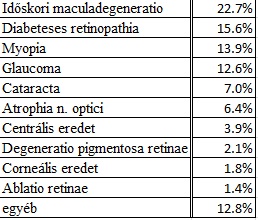 17/C.	Retinopathia diabetica
A cukorbetegek között 25X több a vak
Pg.:	RD microangiopathia következménye, érinti az arteriolákat, kapillárisokat, venulákat.
 	BM megvastagszik, elzáródás, hypoxia, angiogén faktorok (VEGF) fibrovasculáris proliferáció
Szubj.:	panaszmentes, úszó homályok, refrakció változik; macula érintettség, tractios abl. retinae
Obj.:	betegség nem ismeri a szabályokat, a stádiumok nem biztos hogy szabályszerűen következnek
 	1. Nonproliferatív vagy háttér (simplex) reinopathia
 		-Szemtükörrel ép viszonyok, FLAG-val már kimutatható
 		-Progresszió során már szemtükörrel is látható elváltozások:
 				-mikroaneurizmák:
 				-intraretinális vérzések:
 				-kemény exsudátumok: vér-retina barrieren kiszivárgó lipoproteinek
 		-Preproliferatív stádium (súlyos nem proliferatív stádium)
 				-összefolyó vérzések
 				-puha exsudátumok (CW gócok) az idegrostréteg infarctusai
 				-IRMA: intraret. microvasc. abnormalitás (még nincs neovasc.)
 	2. Proliferatív retinopathia (retinopathia diabetica proliferativa, RDP)
 		neovascularizatio: üvegtestbe a Cloquet-csatornán keresztül, a retinából kilépve
 		a beső határhártya és az üvegtest hátsó felszíne között.
 		Az erek körül ksz. alakul ki, zsugorodik, trakciós ideghártya leválás
 		Haemorrhagia in corpore vitreo (ilyenkor a szemfenék nem vizsgálható, UH)
 		Iris és a corpus ciliare neovascularizatioja
 	Maculopathia diabetica: a macula oedemája a RD minden stádiumában előfordulhat.
 		- a macula megvastagodása a centrumban
 		- lipidlerakódások a centrum körüli 500μm-es zónában
 		- az ödéma egy papillaátmérővel nagyobb túlterjedése a centrális 500μm-es zónán túl
 	Ischaemiás forma: rossz prognózis.
Th.: 	normoglycaemia
 	maculaoedema lézeres kezelése csak fokális esetben (diffúz, cystoid, kemény exs. rossz prog.)
 	ischaemiás maculopathia nem kezelhető
 	panretinális koaguláció
 	vitrectomia (trakciót okozó fibrovasc. membránok eltávolítása)
 	intravitreális injekciók (szteroid, anti-VEGF)
18/A.	A primer glaukoma gyógyszeres kezelése

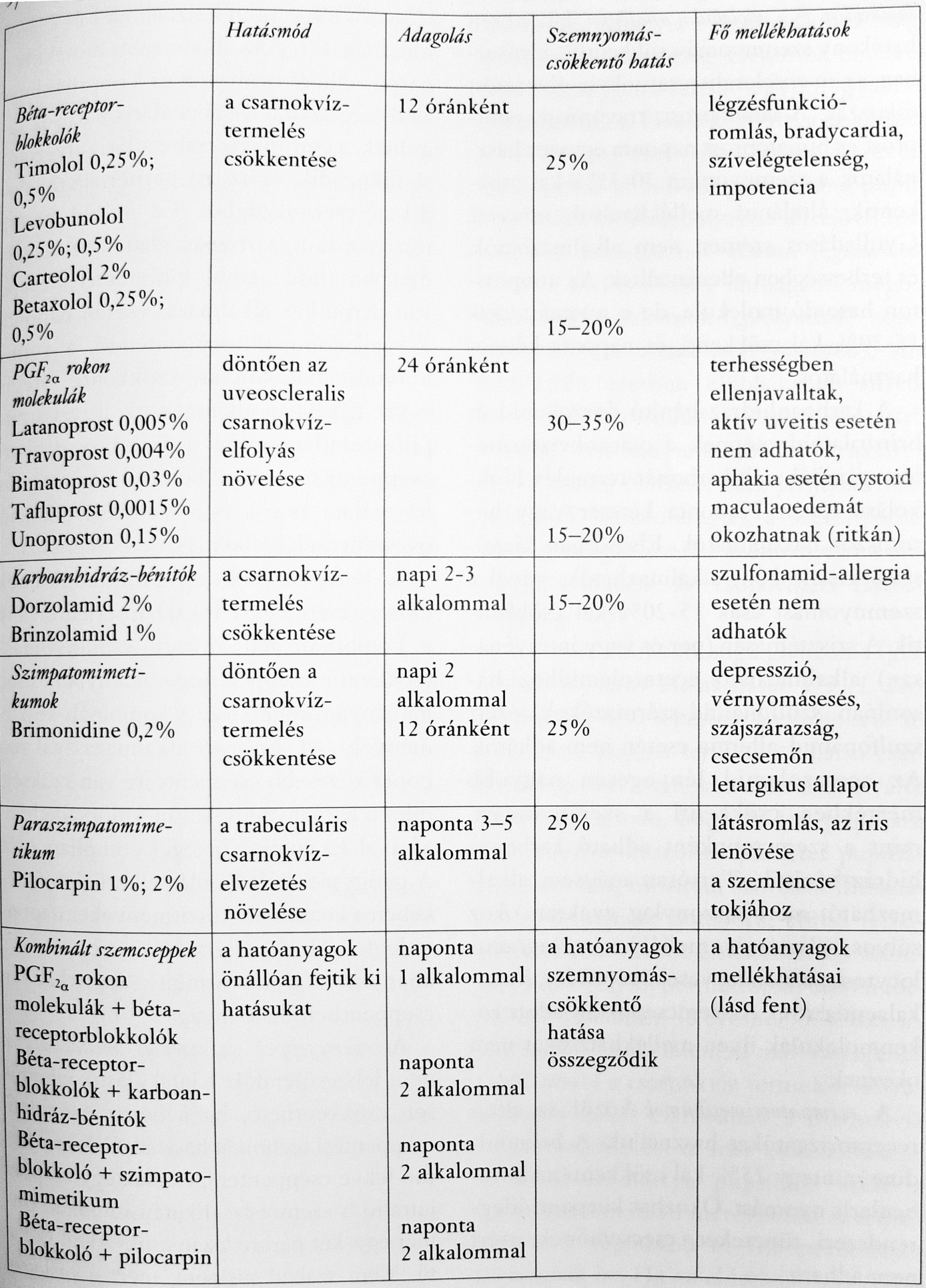 18/B.	Chorioretinitisek	Chorioretinitis acuta
 	Szubj.:	tünetek a gócok elhelyezkedése szerint
 	Obj.:	gócok: különböző nagyságú, életlen szélű, szürkésfehér színű, kiemelkedő
 		felettük retina oed., üvegtestben sejtes kiszórás (mono/multifocalis, disseminata)
	Chorioretinitis inveterata
 	Hegesedés az akut folyamat után. A gócok éles szélűvé válnak, retina oed. megszűnik.
 	A retina elpusztul, a chor. erei elzáródnak. (FLAG: friss gyull. a festéket kiengedi)
Etiológia:
 	Toxoplasma: 2-4 papillányi góc a macula közelében. A szemtükri kép diagnosztikus.
 	CMV, TBC, Borreliosis,Sarcoidosis, Taenia solium (cysticercosis), onchocercosis
 	Toxocara: főleg gyerekek, évente 10-15 új eset, kutyában él, az ember köztigazda
 		a lárva a papilla felől a retina alatt vándorol az aequator felé, betokolódik
 		alig gyógyítható
Terápia: kombinált immunszupp. terápia, oki th. ha az etiológia tisztázott (kb. 30%-ban)

	Acut mulifocalis placoid pigmentepitheliopathia (AMPPE) 
 	A pigmentepithel mindkét szemet érintő disszeminált gyulladása. 
 	Néhány hét alatt magától gyógyul.
	Chorioiditis serpiginosa
 	Papillától nyelvalakú góc indul a macula felé. Maradandó látásromlást okoz.18/C.	Alkalmazkodás és presbyopia
	emmetropiás szemben a végtelenben lévő tárgy képe élesen vetül a retinára 10mm-()-6mm 20,5D
							közelre nézéskor:		     5,3mm-()-5,3mm 33D
akkomodációs képesség:  (dioptria)
Világosadaptáció:-Iris, a rekesz nyílása (kb. 1 sec, fényerősség a tizedére csökken)
 		-A retina érzékenysége: 	idegi aktivitás csökkenése: ms-ok, 103
 					pigmentsűrűség csökkenése: percek,108
Sötétadaptáció: adaptométer, adaptációs görbe: 1. fázis csapok (5’) 2. fázis (30’)
		hemeralopiában (a pálcikák csökk. működése) 30’ után is a csapok szintjén marad
 	
Presbyopia lencse belső rostjai zsugorodni kezdenek rugalmatlanabbá válnak, lencsemag alakul ki
		az akkomodációs képesség 3D alá csökken; (th.:bi-,trifokális, progresszív lencse)
		emmetropok esetén 40-45 é: 1,0D; 45-50é: 2,0D majd 5éventént +0,5D: 3,0-3,5D-ig
19/A.	A fénytörési hibák korrigálási lehetőségei
 	Lencsehibák: Kromatikus aberráció, Szférikus aberráció, Asztigmatizmus, Képmezőelhajlás (disztorzió)
	Egyfókuszú szemüveglencsék: sphericus/cylindricus, ezeket kombinálni lehet.
				(mínuszus lencse azonos, plusszos ellentétes irányba mozdít)
	Többfokuszú szemüveglencsék: bi-, tri-, multifokális
	Szemüvegvény: sph., cyl. dioptria, tengelyszög, pupilla-, vertextávolság
	Kontaktlencse:
			előnye: nem okoz aniseikoniát, esztétikai előny
			hátránya: drága, gondozni kell; a cornea nem kap O2-t, ereződhet; túlérzékenységi reakció
				(óriás papilláris conjunctivitis); ulcus corneae; acanthamoeba keratitis;
			jellemzői: átmérő, hátsó görbületi sug., geometria, törőerő, anyaga, O2-áteresztő képesség (Dk)
	Refraktív sebészeti módszerek: (17a) cornea törőereje a legnagyobb (43D), ezt célszerű változtatni
		IOL: cataractaműtét előtt megtervezni: elérni kívánt fénytörésérték; corne törőereje; szemtengelyhossz19/B.	Koraszülöttek retinopathiája (ROP)
	A kis súlyú (<1500 g) koraszülöttségnek és az élet megtartása szempontjából szükséges intenzív
	kezelésnek súlyos, a látás elvesztésével fenyegető szövődménye, ami kóros retinális érburjánzással
	üvegtestbe törő vérzésekkel, végül trakciós ideghártya leválással jellemezhető.
	Et.:	multifaktoriális betegség (< 1500 g; < 36 hét; septicaemia; transzfúziók; pO2↑)
		Pg.:	Az orsósejtek a papilla felől vándorolnak, temporálisan a 40. hétre lesz teljes az ereződés.
			vasoobliteratio, a retina perifériája (temporálisan) érmentes marad, vasoformatív anyagok,
 			erek nőnek az üvegtestbe, fibrovasculáris jelleg, trakcós ablatio
	Obj.:	tágult retinális vénák és kanyargós artériák, üvegtesti vérzés, tunica vasc. lentis
 			zóna I.: pap-mac 2-szerese, zóna II.: intermedier; zóna III.: temporális avasculáris
	St.:	I. 	A demarkációs vonal (erezett-erezetlen retina) kifejezett, szemtükörrel látható
 				Iris érhálózata tágult. Spontán gyógyulás: 85%
			II.	Peremképződés: a demarkációs vonal szélessége és magassága növekszik
				Rigid pupilla. Spontán gyógyulás: 70%
			III.	Peremképződés és extraretinalis fibrovascularis prolifeeráció
				Spontán gyógyulás esélye minimális, szemészeti beavatkozást igényel.
				Plusz tünetek: arteriolák tortuozitása, vénatágulat, pangás, üvegtesti homály
			IV.	Subtotalis retinaleválás	Plusz tünetek: mint a III. stádiumban
			V.	Totális retinaleválás	Plusz tünet: vérzések
	Th.:	III. stádiumban az avasculáris perifériás retina lézer/kryoth.
 			retinaleválás esetén: sclera bedomborítása, vitrectomia
 			prevenció: koraszülöttek számának csökkentése,  intenzív th.19/C.	A csarnokzug anatómiája, csarnokvíz keringés
	Corpus ciliare: bikarbonát, Na+ szekréció
	Trabeculáris elvezetési út: Schlemm-csatorna, episcleralis elvezető utak, orbita vénás rendszere
	Uveosclerális csarnokvíz elvezetés: uvea és sclera közt diffundál, vv.vorticosae
	
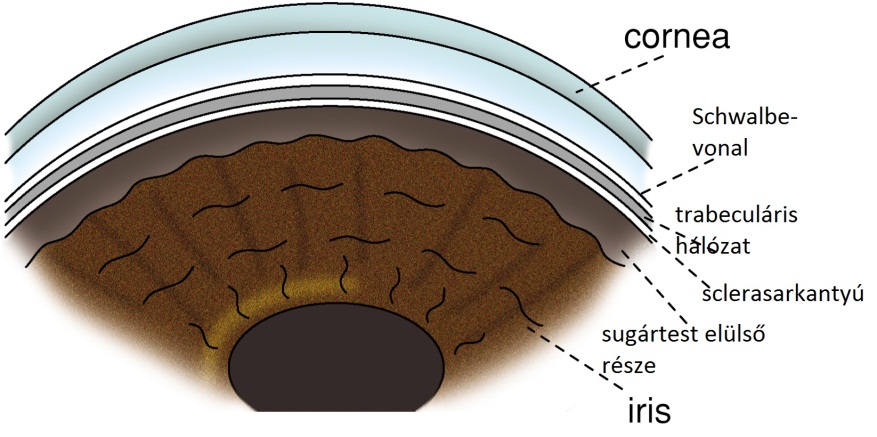 20/A.	A szemüreg sérülései
	Blow-out fractura (a m. rectus beszorul a csontszilánkok közé)
	A canalis opticus törése
	Emphysema orbitae, orbita phlegmone (a mediális fal törése következtében)
	Szúró tárgy behatolása
	Idegentest az orbitában
20/B.	Orthophoria, heterophoria (lang)
	eso-, exo-, hyper-, hypo-, cyclophoria
	heterophoria: a populáció 70-80%-ára jellemző. Izomtónus különbség a külső szemizmokban. 	Normál esetben párhuzamos nézővonalak, teljes binoculáris látás. Bizonyos körülmények között,
	ha a fúzió nem teljes, kancsalítani kezd. Ez lehet fáradtság, alkohol, stressz, commotio következménye.
	Szubj.: fejfájás, homályos látás, diplopia, fáradékony szem
	Dg.: uncover test
	Th.: csak szimptomatikus esetben; orthoptikus gyakorlatok (kis tárgyra fixál, majd egyre közelebb
	visszük) prizma, műtét
	20/C.	A vörös szem differenciáldiagnosztikájának szempontjai

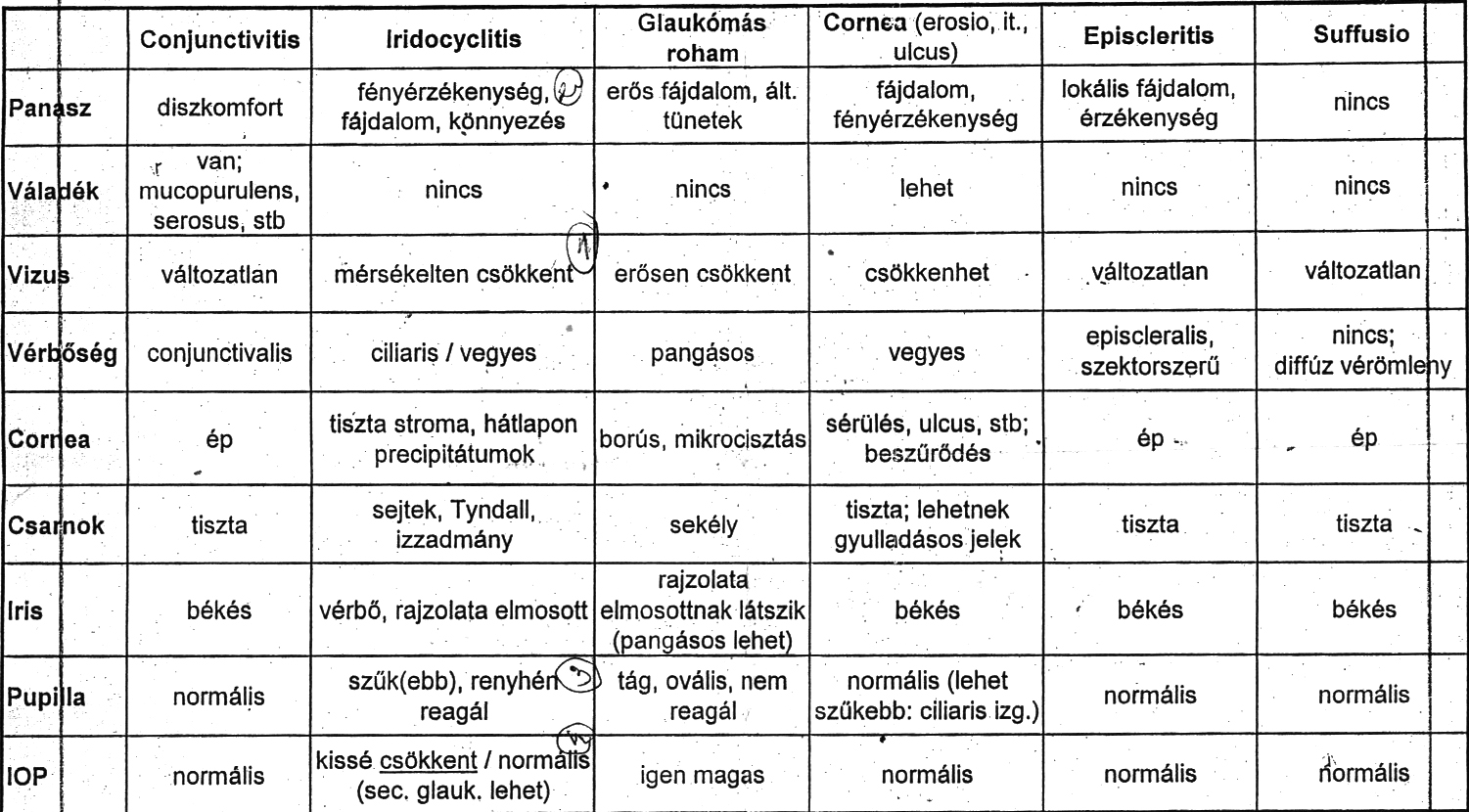 21/A.	A fénytörés meghatározása
 	Szubjektív: szemüvegszekrény, szemüveg-próbalencse kombinációk, phoropter
 	Objektív: (azért objektív, mert cycloplegiában történik)
 	-Skiaszkópia
 		-Automata refraktometria (IR fény segítségével)
 	-Aberrométer (pl. Hartmann-Shack-hullámfrontszenzor)
 	-Cornea fénytörésének meghatározása:	-kertometria (Javal-, Helholtz-féle)
 							-cornea topográfia (Placido-korong)
21/B.	Endophthalmitis
	Szubj.:	fénykerülés, tompa fájdalom, a látásélesség gyors csökkenése
	Obj.:	szemhéjduzzanat, chemosis, ciliaris injectio, hypopyon, precipitátumok, 
			sárgás visszfény (üvegtesti abscessus)
		Et.:	lehet exogén vagy endogén (kívülről vagy más szervből)
		Th.:	abscessus esetén azonnali vitrectomia, széles sp. Ab.

	Panuveitis chroica: lassan kialakuló, recidíváló, inkább granulomatózus. Spec. formái:
	Sympathiás ophtalmia:
			az egyik szem műtéte, traumája után krónikus gyulladás jön létre, majd a másik
			(sympathizáló) szemen is krónikus granulomatosus uveitis alakul ki.
			Tünetek: ciliaris injectio, Tyndall, precipitátumok, chorioretinitis, papillitis..
			Et.: autoimmun, retina-S-antigén (fotoreceptor sejteken), 
				kezeletlen esetekben rapid lefolyás, vakság
			Th.: a sérült szem gyors enucleálása, immunszuppresszió
		Phacogen uveitis (uveitis phacoanaphylactica): 
			krónikus granulomatosus uveitis, inkább az elülső csarnokban zajlik
			autoimmun betegség, antigén: a lencse fehérjéi (műtét, trauma)21/C.	A szemhéj gyulladásai
	Árpa (hordeolum): mirigyek akut gyulladása (ált. Staphylococcus) Meibom mirigy gyakoribb
			Szubj.:	tapintásra fájdalmas
			Obj.:	duzzanat, vörösség; abscessus, orbita-phlegmone, sinus cavernosus thrombosis
			Th.:	párakötés, incisio, Ab kenőcs; (többszöri recidíva: DM?)
		Jégárpa (chalazion): a Meibom-mirigy krónikus granulomatosus gyulladása, a kivezető cső elzáródása
			Szubj.:	fájdalmatlan
			Obj.:	éles határú terime; 4-6 hét alatt alakul ki, sp. ürülhet
			Th.:	műtét: chalazion-csípő, szemhéjszélre merőleges bevágás, tok kimetszése
				recidíva esetén szövettan (DD.: Meibom cc.!)
	Blepharitis: szemhéjszél gyulladása
			- Blepharitis squamosa (korpás szemhéj széli gyulladás)
			Szubj.:	égő, viszkető érzés
			Obj.:	vörös duzzadt szemhéjszél, korpa, mirigyekben pangás; circulus vitiosus
			- Blepharitis ulcerosa (gennyes, fekélyes szemhéj széli gyulladás)
			Obj.:	beszáradt váladék; eltávolítás után fekély marad vissza
			Th.:	mirigyek exprimáci, kamillás borogatás, Ab kenőcs, kitart kezelés, átmeneti javulás
	Trichiasis: a szempillák helytelen irányú növekedése, oka: hegesedés (blepharitis, szemhéj hibás állása)
			súrolják a szemet, ulcus, conjunctivitis, pannus traumaticus; th.: epiláció
	
22/A.	A szemhéjak daganataiTumorszerű:	dermoid cysta, atheroma, xanthelasma
Benignus:	hyperkeratosis, verruca vulg., naevus, haemangioma simplex, 
		haemangioma cavernosum, Recklinghausen-kór
Malignus0:	basalioma: semimalignus(nem metaszt)DD: mel. mal. (lehet pigmentált)
		spinalioma (ritka, de metasztatizál)
		adenocarcinoma: Meibom, Zeiss mirigyekből, metasztatizál! (DD: chalazion)
		melanoma malignum (ritka)
		Kaposi sarcoma (AIDS)22/B.	Secunder glaukoma 
	más szembetegség, vagy nem szemészeti betegség következtében megemelkedő szemnyomás miattSecunder nyílt zugú glaucoma
1. A trabeculáris hálózat eltömődése:
	-vérzés	-Inflammatoricus:	csarnokvíz viszkozitása↑ + gyulladásos sejtek	-Pigment: 		granulumok az epithelből	-Phacolyticus:	cataracta→denaturált proteinek+macrophagok eltömeszelik
	-Pseudoexfoliativ: 	amorf acelluláris anyag
2. Kóros elváltozás a trabeculáris hálózaton belül:
	-Cortisone:		szteroid th. hatására IOP↑ (a populáció 30-40%-a érzékeny)
	-hegesedés
3. Episclerális vénák nyomása nő meg
	-endokrin ophtalmopathia
	-sinus cavernosus thrombosis
	-AV fistula, v. cava superior sy.Secunder zárt zugú glaucoma
1. Az iris szövetét membrán húzza a csarnokzugba (neovascularizatio)
	-Rubeosis iridis: neovascularisatio (pl. diab. retinopath., intraocularis tu.)
	-RD, thrombosis
2. Pupilláris blokk
	-trauma
	-gyulladásos összenövés
3. A sugártest és az iris előretolása (térfogattöbblet)
	
22/C.	A pupilla pharmakológiája, kóros pupilla reakciók
Az efferens ág vizsgálata: 	Fényreakció anisocoria? A kóros oldal fényreakciója renyhébb.
 			Direkt fényreakció vizsgálata: mindkét szem letakar, váltakozva vesszük le
 			kezünket, és figyeljük a fényt kapott oldal pupillájának szűkületét
Az afferens ág vizsgálata:	Indirekt/konszenzuális fényreakció: a fény ellenoldalon is szűkületet okoz
 			A két szem váltakozó (2-3 sec) megvilágítása, normálisan a megvilágított
 			oldalon gyors szűkület, majd az ellenoldalival azonos tágasság, ami még az
 			ellenoldali megvilágítás eredménye. 
 			DD.: látásromlás szemfenéki eltéres nélkül, aggraváció
Fiziológiás pupillareakciók: Konvergencia reakció: közelre nézéskor a pupillák szűkülnek
 			Szemzárási reakció: erőltetett szemhéjzáráskor a pupillák szűkülnek
A pupilla kóros reakciói:
- Az afferens pályát érintő betegségek
 	Amauroticus pupillamerevség: n. opticus laesio; sérült oldalról sem direkt, sem indirekt
 						ép szem felől konszenzuális reakció kiváltható
 	Hemianopiás pupillamerevség: tr. opticus károsodása; ép retinafél felől kiváltható
 	Iridoplegia reflectorica: tabes dorsalis, c. quadrigemina táji tumorok
 						fényreakció kiesett, konvergencia reakció van
- Az efferens szár léziója
 	Pupillotonia: egyoldali, a pupillamerevség nem teljes, 
 		anisocoria, a fényre kisebb és igen lassú reakció következik be
 		világos helyen a beteg pupilla tágabb, sötét helyen szűkebb az épnél
 		lassabb konvergenciareakció, akkomodásciós, dezakkomodációs zavar	
 	N. oculomotorius paresise: abszolút pupillamerevség; tág, fény- konvergencia reakció hiányzik
 		ophtalmoplegia interna: akkomodáció is kiesik
 		ophtalmoplegia totalis: a külső szemizmokhoz vezető ágak is
 		Oka: tu., aneurysma, oed.cer., sm, lyme borreliosis, subduralis haematoma komp., 
 	N. sympathicus: nem vesznek részt a fényreakcióban, a pupilla alaptónusát szabályozzák
 		Horner-sy:	miosis: m. dilatator pupillae bénulása
 				ptosis: Müller izom bénulása
 				enophtalmus: látszólagos, az alsó szemhéj feljebb húzódása miatt
 		Okai: 	centrális:	1. neuron HYPOTHALAMUS (tu., encephalitis) 
 			perifériás	2. neuron TH1	(syringomyelia, encephalitis dissem.,
 							trauma, tüdőcsúcs, struma, aneurysma)
 					3. neuron GGL. CERV. SUP.(carotis aneurysma)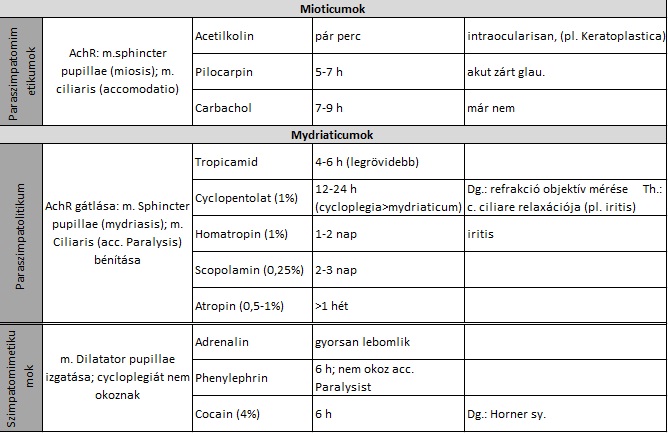 ANATÓMIA:m. ciliaris részei:		-meridionálisan haladó simaizomrostok (Brücke-féle izom)
				-körkörösen a proc. ciliarisok tövénél (Müller-féle izom)Chorioidea rétegei:	1. lamina basalis (Bruch membrán)
				2. lamina choriocapillaris
				3. lamina vasculosa (vv. vorticosae indulnak innen)
				4. lamina suprachorioideaRetina rétegei:	1. pigmentepithelium
2. pálcika- csapréteg
3. külső határhártya
4. külső magvas réteg (pálcikák, csapok magja)
5. külső szemcsés réteg
6. belső magvas réteg (bipoláris, horizontális, amacrin, Müller sejtek magja)
7. belső szemcsés réteg
8. ganglionsejtréteg
9. idegrostréteg
10. belső határhártyaCornea rétegei:	1. epithelium + bazális membrán
2. Bowman- lemez
3. stroma corneae
4. Descemet- membrán
5. endotheliumastigmia hypermetropica compositaastigmia hypermetropica simplexastigmia mixtaastigmia myopica simplexastigmia myopica compositaKezdet:Tünetek:Tenyésztés:Th.:Toxicus (AgNO3)Órákon belülHyperaemia, vizes, mucoid váladékNegatív tenyésztésrendszeres átöblítésGonococcus2-4. naponakut purulens conjunctivitisintracelluláris Gr- diplococcusokGentamycin csepp óránként;
pen. G iv 200.000 IU napontaEgyéb bakt. (Pseudomonas aer., Staphylococcus aureus, Pneumococcus, Haemophylus)4-5. naponmucopurulens conjunctivitisGr+/Gr-Chlamydia5-14. naponmucopurulens conjunctivitisCytoplasmaticus zárványokerythromycinHSV5-7. naponvizes blepharoconjunctivitis, cornea érintett, szisztémás tünetekmultinucleáris óriássejtek, cytoplasmaticus zárványokacyclovirKeith-Wagener-BarkerScheieScheieKeith-Wagener-BarkerHypertensio stádiumai:Arteriola sclerosis stádiumai:1. arteriolák enyhe szűkülete0. nincs tünet0. normális szemfenék2. a. mérsékelt szűkülete, fényreflexek kiszélesedése, kereszteződési tünetek1. alig látható a. szűkület1. alig látható fényreflexváltozások3. 2+ retina oedema, CW, vérzések2. jelentős szűkület fokális irregularitással2. jelentősen megnövekedett fényreflexcsíkok4. 3+ papillaoedema3.mint 2. + vérzés/exsudatum3. rézdrót-arteriolák4. mint 3. + papillaoedema4. ezüstdrót-arteriolákCongenitális cataracta1/2csecsemőkorban már diagnosztizálható, norm. bulbusRetinoblastoma1/2csecsemő/kisgyermekkor, meszes gócokROP1/2koraszülöttség, O2-terápiaPrimer hiperplasztikus perzisztáló üvegtest (PHPV)1microphtalmusRetinitis exsudativa1gyerekkorTumorokastrocytoma, medulloepitheliomaAblatio retinaetoxocariasis, angiomatosis retinae, diff. chor. haemangiomaEgyébNorrie-sy, incontinentia pigmenti (Bloch-Sulzberger disease), juvenile retinoschisis, retina dysplasia, abscessus corporis vitrei, funduscolobomák, üvegtesti idegentest/vérzés1. Schirmer< 10 mm / 5 min(legalább kettő)2. Break up time< 10 sec(legalább kettő)3. Coreneafestődés> 4 ponton(legalább kettő)OldalHatáraSzíneProminentiaVisusPapilla oed.2elmosódottvörös1-6 Dvérzés1.0Nagyobb vakfoltPapillitis1elmosódottvörös1-2 DExsud.0.1-0.5centrálisNeuritis retrobulbaris1élesnormFájd.0.1-0.3centrálisToxicus2élesnorm-0.1centrálisAION Ac.1elmosódotthalványvérzés0.01centrálisAION Chr.1/2éleshalványexcavatio1.0ívesAtrophia1/2-fehér-változóváltozó